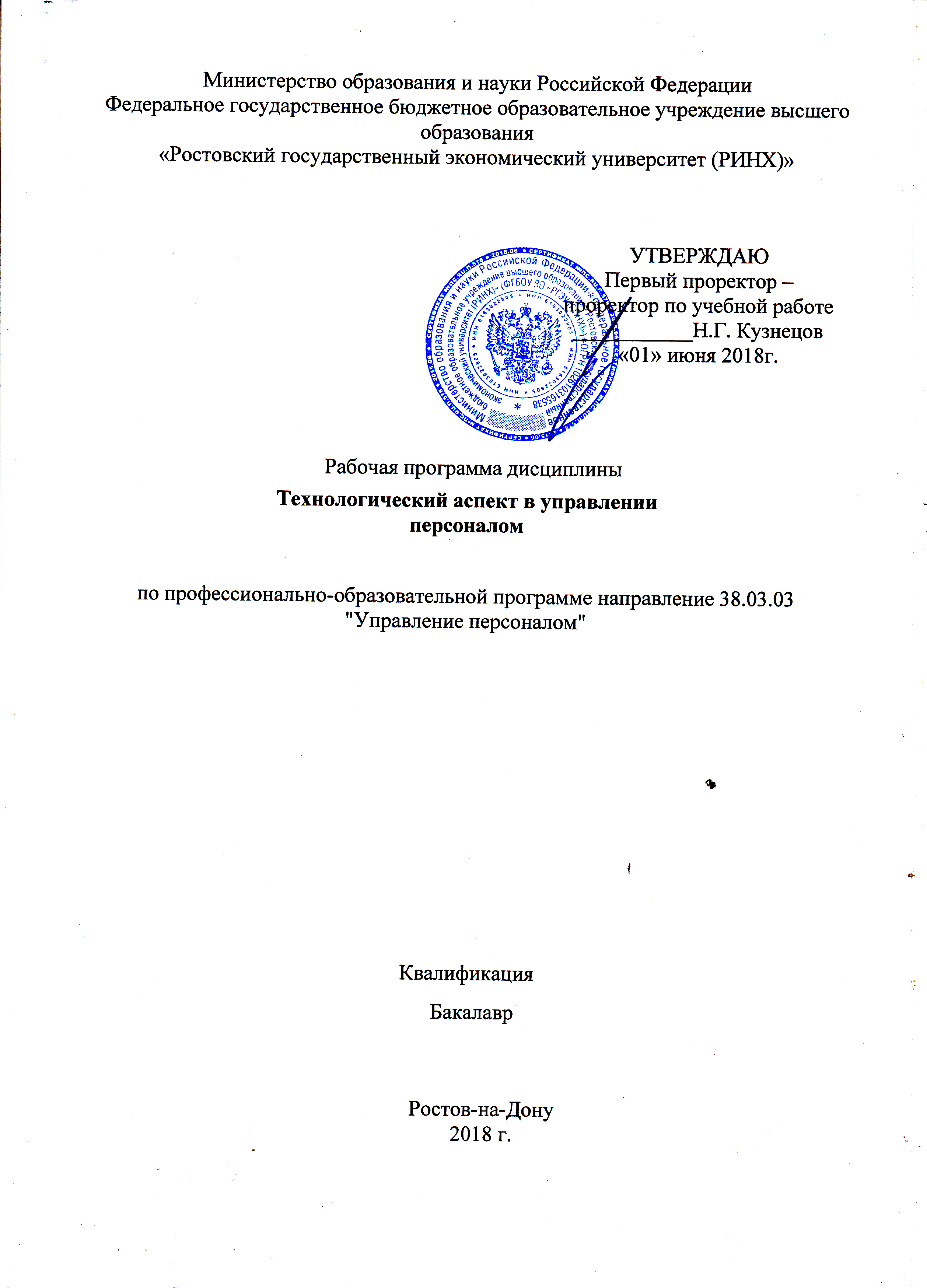 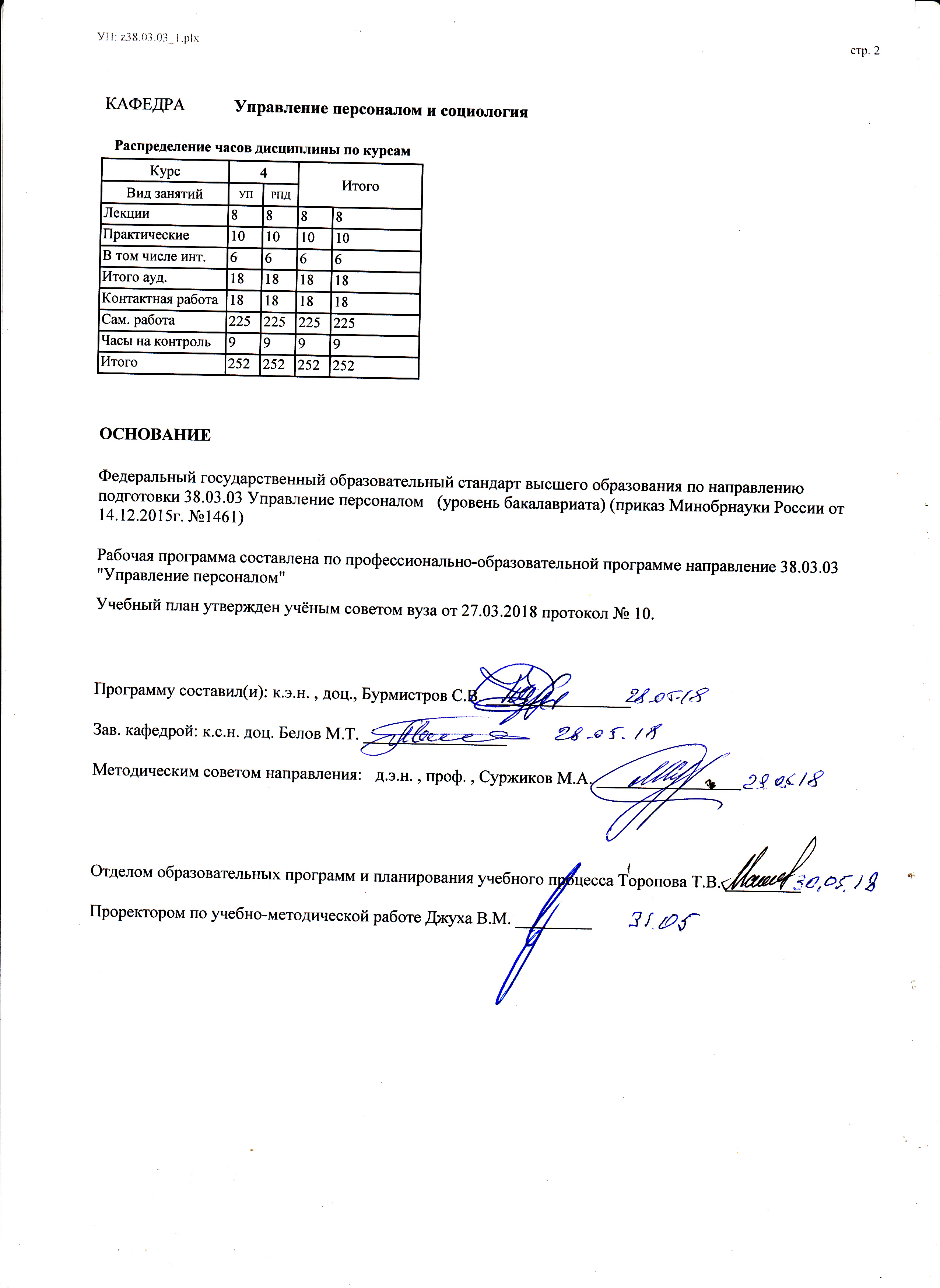                                                                                                                  Приложение 1                                                                                                 к рабочей программеМинистерство образования и науки Российской ФедерацииФедеральное государственное бюджетное образовательное учреждение высшего образования«Ростовский государственный экономический университет (РИНХ)»ФОНД ОЦЕНОЧНЫХ СРЕДСТВПО ДИСЦИПЛИНЕ «Технологический аспект в управлении персоналом»Направление подготовки38.03.03  «Управление персоналом»Уровень образованияБакалавриатРостов-на-Дону, 2018Оглавление1. Перечень компетенций с указанием этапов их формирования в процессе освоения образовательной программыПеречень компетенций с указанием этапов их формирования представлен в п. 3. «Требования к результатам освоения дисциплины» рабочей программы дисциплины». 2 Описание показателей и критериев оценивания компетенций на различных этапах их формирования, описание шкал оценивания  2.1 Показатели и критерии оценивания компетенций:  2.2. Критерии оценивания компетенций:  полные и содержательные знания учебного материала по дисциплине;умение приводить примеры;  умение отставить свою позицию; умение пользоваться дополнительной литературой при подготовке к занятиям;соответствие представленной в ответах информации материалам лекции и учебной литературы, сведениям из информационных ресурсов Интернет;3 Типовые контрольные задания или иные материалы, необходимые для оценки знаний, умений, навыков и (или) опыта деятельности, характеризующих этапы формирования компетенций в процессе освоения образовательной программыМинистерство образования и науки Российской ФедерацииФедеральное государственное бюджетное образовательное учреждение высшего образования«Ростовский государственный экономический университет (РИНХ)»Кафедра  Управления персоналом и социологии(наименование кафедры)Вопросы к экзаменупо дисциплине «Технологический аспект в управлении персоналом»Раскройте содержание категорий информационной технологии управления персоналом: неопределенность, информация, единица информации. сообщение. тезаурус. ценность информации, система. оператор.Опишите сущность, классификацию и структуру информационной системы управления персоналом.Раскройте содержание технологии программирования и автоматизации кадровых решений.Что представляет собой технология автоматизации офиса кадровой службы?Опишите технологии нормирования труда.Какие управленческие технологии используются при оптимизации затрат рабочего времени?Раскройте содержание технологии разработки и внедрения организационных проектов развития персонала.Каким образом технологии линейного и динамического программирования могут быть использованы при разработке решений развития персонала?Раскройте возможности применения технологии построения древовидных графических моделей (дерево целей, дерево решений) для совершенствования управления персоналом?Опишите технологию сетевого моделирования с точки зрений использования его при разработке решений по персоналу.Раскройте сущность и классификация отраслей народного хозяйства.Опишите научно-технический прогресс как фактор революционных изменений в технологии производства и  системе профессиональной подготовки кадровКаким образом в концепции долгосрочного социально-экономического развития Российской  Федерации до .определены  перспективы развития производственных технологий.Раскройте роль добывающей промышленности в развитии российской экономики в качестве фактора социальной престижности профессии горняка и нефтяника.Опишите основные компоненты технологии подземных разработок ископаемых, каким образом следует учитывать их специфику при формировании персонала добывающих отраслей и организации  профессиональной подготовки?Каким образом следует учитывать особенности технологии глубинного и морского бурения при формировании профессионально-личностных характеристик работников?Опишите особенности техники и технология открытой разработки ископаемых.Раскройте особенности технологии машиностроительного производства и их место в системе социально-психологических факторов профессиональной подготовки кадров отрасли.Как происходит проектирование технологии изготовления деталей и сборки изделий? Охарактеризуйте особенности химической технологии, перспективы ее внедрения в различных отраслях экономики и учета при профессиональной подготовке кадров.Каковы Свойства основных энергоресурсов и особенности их использования?Опишите особенности циклов паротурбинных и атомных электростанций и необходимость  учета их особенностей при формировании социальных и личностных характеристик работников отрасли.Раскройте основные черты технологии производства энергии на гидравлических электростанциях.Опишите классификацию и состав систем теплоснабжения.Каким образом происходит учет тенденций совершенствования технологии  энергетической отрасли при формировании профессионально-личностных характеристик работников.Охарактеризуйте кадровые аспекты технологии легкой и полиграфической промышленности.Опишите классификацию, характеристики и виды плодородия почв.Каким образом технологии севооборота и обработки почвы могут быть использованы при формировании системы профессиональной подготовки персонала Раскройте задачи и характерные черты технологии растениеводства.Каким образом происходит учет современных тенденций совершенствования технологии производства овощной и плодовоягодной продукции при организации профессиональной подготовки кадров отрасли?Раскройте содержание понятий «порода» и «факторы породообразования», опишите классификацию сельскохозяйственных животных и птицы.Опишите методы разведения сельскохозяйственных животныхОхарактеризуйте кадровый аспект развития технологии животноводства и птицеводства с учетом фактора индустриализации.Раскройте кадровый аспект техники и технологии заготовки, первичной обработки и транспортировки леса.Опишите основы технологии аккумулирования, регулирования, переброски, охраны и воспроизводства водных ресурсовРаскройте задачи и методы внедрения сберегающих и оборотных технологий в водохозяйственном комплексе Российской ФедерацииОпишите основные элементы технологии строительства и учет их в работе с персоналом.Раскройте кадровые аспекты основных показателей, организационных и управленческих процессов в строительстве.Каким образом происходит учет прогрессивных тенденций в технологии строительства при формировании профессиональных особенностей работников отрасли?Раскройте кадровые аспекты технологии производства бетона и железобетонных изделий.Раскройте кадровые аспекты технологии производства керамических строительных материалов.Раскройте кадровые аспекты технологии производства и использования плитных и рулонных строительных материалов.Охарактеризуйте основные компоненты и особенности технологии железнодорожного и автомобильного транспорта как факторов формирования персонала отраслиКаким образом происходит учитываются особенности технологии воздушного, водного и трубопроводного транспорта при формировании системы профессиональной подготовки работников отрасли.Опишите технологические требования безаварийной эксплуатации, технического обслуживания и ремонта транспортных средств в качестве факторов формирования профессионально-личностных качеств работников.Раскройте современные тенденции развития телекоммуникационных технологий как фактора подбора и профессиональной подготовки работников связи.Опишите содержание и тенденции развития технологии водоснабжения и водоотведения.Раскройте особенности технологии  захоронения и утилизации бытовых отходов в качестве фактора социально – психологической подготовки персонала отраслиОхарактеризуйте проблемы и пути повышения эффективности городского транспорта.Опишите специфику управления и организации деятельности предприятий коммунального хозяйства как фактора социально – психологической подготовки персонала отраслиРаскройте особенности подготовки персонала с учетом специфики отраслей сферы услуг и их места в народнохозяйственном комплексе России.Каковы социально-психологические особенности профессиональной подготовки персонала с учетом специфики технологии и организации общественного питания?Опишите организационные и технологические приемы, используемые в туристическом бизнесе.Охарактеризуйте основные компоненты системы управления качеством  туристского обслуживания (стандартизация, лицензирование, сертификация туристской деятельности, безопасность услуг…)Раскройте особенности организации и технологии гостиничного хозяйства в качестве фактора профессиональной подготовки персоналаОпишите классификацию гостиничных предприятий и характерные черты их организационной структуры.Раскройте сущность категории «гостиничный продукт» и этапы его жизненного цикла. Опишите методы прогнозирования факторов, влияющих на доходы отеля.Раскройте классификацию рынка недвижимости и ее роль в определении специфики профессиональной подготовки персонала предприятий действующих на рынке недвижимости.Охарактеризуйте особенности технологии возведения и эксплуатации объектов недвижимости в качестве фактора профессиональной подготовки персонала управляющих компаний.Составитель ________________________ С.В. Бурмистров                                                                              (подпись)«28» мая  2018 г. Министерство образования и науки Российской ФедерацииФедеральное государственное бюджетное образовательное учреждение высшего образования«Ростовский государственный экономический университет (РИНХ)»Кафедра Управления персоналом и социологииЭКЗАМЕНАЦИОННЫЙ БИЛЕТ № ___по дисциплине «Технологический аспект в управлении персоналом»1. Раскройте сущность и классификация отраслей народного хозяйства.2. Опишите методы прогнозирования факторов, влияющих на доходы отеля.3. Опишите классификацию гостиничных предприятий и характерные черты их организационной структуры.Составитель ____________________________ Бурмистров С.ВЗаведующий кафедрой_____________________Белов М.Т.     «28» мая 2018 г. Критерии оценивания: 84-100 баллов (оценка «отлично») - изложенный материал фактически верен, наличие глубоких исчерпывающих знаний в объеме пройденной программы дисциплины в соответствии с поставленными программой курса целями и задачами обучения; правильные, уверенные действия по применению полученных знаний на практике, грамотное и логически стройное изложение материала при ответе, усвоение основной и знакомство с дополнительной литературой;67-83 баллов (оценка «хорошо») - наличие твердых и достаточно полных знаний в объеме пройденной программы дисциплины в соответствии с целями обучения, правильные действия по применению знаний на практике, четкое изложение материала, допускаются отдельные логические и стилистические погрешности, обучающийся  усвоил основную литературу, рекомендованную в рабочей программе дисциплины;50-66 баллов (оценка удовлетворительно) - наличие твердых знаний в объеме пройденного курса в соответствии с целями обучения, изложение ответов с отдельными ошибками, уверенно исправленными после дополнительных вопросов; правильные в целом действия по применению знаний на практике;0-49 баллов (оценка неудовлетворительно) - ответы не связаны с вопросами, наличие грубых ошибок в ответе, непонимание сущности излагаемого вопроса, неумение применять знания на практике, неуверенность и неточность ответов на дополнительные и наводящие вопросы».Министерство образования и науки Российской ФедерацииФедеральное государственное бюджетное образовательное учреждение высшего образования«Ростовский государственный экономический университет (РИНХ)»Кафедра Управления персоналом и социологииТесты по дисциплине «Технологический аспект в управлении персоналом»01Укажите наиболее полное определение категории «Технология»Процесс последовательного изменения состояния, свойств, формы или размеров предмета труда, который осуществляется при изготовлении готовой продукции. Система средств, обеспечивающая трансформацию исходного объекта в желаемый.Совокупность требований, методов и орудий труда, необходимых для обработки изделия и получения готового продукта 02 Укажите наиболее полное определение категории «Технологическая операция»Законченная часть технологического процесса, выполняемая на одном рабочем месте и характеризующаяся постоянством предмета труда, орудий труда и характера воздействия на предмет труда.Последовательность трудовых движений, обеспечивающая производство готового изделия.Этап  изготовления готовой продукции,  выполняемый на одном рабочем месте.03 Последовательность, состоящая из  одного рабочего хода и комплекса вспомогательных ходов и переходов, обеспечивающих его протекание называется:Элементарный технологический процессЭлементарная операцияТрудовое движениеТрудовая операция 04 Степень соответствия свойств продукта требованиям потребителя называется:ЭффективностьКачествоУровень качестваКонечная пригодность05 Назовите признаки предприятий позволяющие включать их в состав одной отраслиСходство выпускаемой продукции и профессиональной специализации персонала.Сходство используемого сырья.Сходство процесса трансформации предмета труда.Любой из перечисленных признаков сходства.06 Какие из перечисленных показателей в наибольшей степени отражают потребительские свойства продукции?Стоимостные.НатуральныеОбъемныеАбсолютные Условно натуральные07 Показателем технологичности производства является:Долговечность изделия.Ремонтопригодность.Срок эксплуатации изделия.Коэффициент сборности.Коэффициент оборачиваемости.08 Показателем эргономичности продукции является:Оригинальность.Трудоемкость.Гигиеничность.Выразительность.Патентоспособность.09 Какой из перечисленных классификаторов используется для определения принадлежности вида экономической деятельности к определенной отрасли производства?ОКОНХКДЕСОКВЭДЕГСДВКОМП10 Какая из перечисленных отраслей не относится к группе отраслей материального производства?Материально - техническое снабжение и сбытЗаготовкиИнформационно - вычислительное обслуживаниеНаука и научное обслуживаниеОперации с недвижимым имуществом11 Какая из перечисленных отраслей не относится к числу добывающих?лесозаготовительнаягеологоразведкаморской промыселводоснабжениеохотничье-промысловое хозяйство 12 Укажите неправильно названную форму залегания полезных ископаемыхПласт.ТрубаШельфЛинзаРоссыпь13 Цилиндрическая горная выработка, пройденная буровым инструментом в горной породе земной коры, характеризующаяся большой величиной соотношения длины к диаметру называется:ШурфомСкважинойШахтойЗабоемБремсбергом14 Поверхность, ограничивающая горную выработку, и перемещающаяся в результате горных работ называется:ШурфомСкважинойШахтойЗабоемБрембергом15 Наклонная  горная выработка для транспортировки груза в вагонетках вниз по падению пласта под собственной тяжестью с помощью тормозного устройства называется:Стволом.Бремсбергом.Штреком.Штольней.Шурфом.16 Коэффициент закрепления операций будет иметь наибольшее значение: В массовом производстве.В крупносерийном производстве.В среднесерийном производстве.В мелкосерийном производстве.В единичном производстве.17 «Центрование» и «Щекование» являются операциями, выполняемыми с помощью:Метчика.Развертки.Сверла.Зенкера.Лерки.18 Нарезание или калибровка резьбы в отверстиях осуществляется с помощью:Метчика.Развертки.ФрезыЗенкера.Лерки.20 Обработка резанием наружных и внутренних цилиндрических и конических поверхностей, основанная на сочетании вращательного движения детали и поступательного движения рабочего инструмента называется:ФрезерованиемСверлением.Зенкованием.Токарной обработкой.Разверткой.21 Слой материала, назначаемый, в целях обеспечения заданного качества,  для компенсации погрешностей, возникающих в процессе изготовления детали, называется:Допуском.Усадкой.Припуском.Люфтом.Припоем.22 Разность между наибольшим и наименьшим предельными значениями размеров объекта называется:Допуском.Усадкой.Припуском.Люфтом.Припоем.23 Электрохимическое  устройство, в котором вещества для электрохимической реакции подаются  извне, называется:Термоэлектрическим генераторомГальваническим элементомАккумуляторомТопливным элементомМагнитогидродинамическим генератором24 Составляющая основу химической технологии наука о соотношении масс и объемов реагирующих веществ называется:ЭнзимологиейСтехиометриейПродуцентным анализом25 Какой тип реактора обеспечивает наиболее эффективное использование катализатора?Реактор смешивания непрерывного действия.Реактор смешивания периодического действия.Реактор вытеснения поршневого типа.Реактор вытеснения прямоточного типа.Реактор вытеснения с турбулентным потоком.26 Какой процесс используется в химико-технологическом процессе на этапе подготовки исходных реагентов?Каталитическое воздействие.Массообменные операции.Компримирование.27 Какого типа химические реакторы выделяются при классификации по признаку зоны протекания процесса?Гетерофазные.Гомогенные.Эндотермические.Некаталитические.28 Лицо, принявшее на себя функции организатора и управляющего строительством объекта, начиная с ТЭО, и заканчивая сдачей объекта в эксплуатацию, называется:Застройщиком.Заказчиком.Подрядчиком.Инвестором.29 Лицо, имеющее право собственности на землю и осуществляющее финансирование строительства называется:Застройщиком.Заказчиком.Подрядчиком.Инвестором30 Лицо, осуществляющее строительные работы на основании специального договора называется:Застройщиком.Заказчиком.Подрядчиком.Инвестором31 Строительная конструкция, представляющая собой сплошной или составной стержень,  применяемый для перекрытия помещений, называется:Перекрытие.КонтрфорсБалкаКаннелюраПилон.32 Архитектурный компонент, представляющий собой вертикальный выступ стены, противодействующий явлению распора, называется:Ригель.Перекрытие.КонтрфорсБалкаПилястр33 Главная балка, на которую, в свою очередь, укладываются второстепенные балки, называется:Перекрытие.СтроилоПрогонРигельПилон34 Подножие здания, памятника, колонны (обычно в виде невысокой, слабо выступающей горизонтальной полосы, располагающейся непосредственно над землей), называется:ФундаментЦоколь.Пилон.Фронтон.Ростверк.35 Конструкция, поддерживающая скаты крыши, называется:Ванта,Стропило.Пергола.Пролет36 Верхняя часть свайного или столбчатого фундамента, распределяющая нагрузку на основание, называется:Фахверк.Ростверк.Пилон.Пилястр.37 Какой из указанных показателей не требуется для расчета максимальной необходимой грузоподъемности строительного крана?Максимальная масса монтируемого элемента.Масса такелажной оснастки.Средняя высота подъема груза38 Какой из указанных показателей не требуется для расчета продолжительности монтажа сборных конструкций?Объем работ по монтажу конструкций в тоннах.Сменная эксплуатационная производительность крана.Максимальный валет крюка грузовой стрелы.Коэффициент выполнения норм выработки.39 Какой тип технологии предполагает использование для возведения стен несъемной опалубки из пенополистирола?«Канадская» технология.Технология «ИЗОДОМ».Технология «Hebel».Технология «Тисэ».Фахверковая технология.40 Какой тип технологии предполагает использование передвижной опалубки для формирования стеновых блоков непосредственно на стене без использования подстилающего раствора?«Канадская» технология.Технология «ИЗОДОМ».Технология «Hebel».Технология «Тисэ».Фахверковая технология.41 Какой тип технологии предполагает использование автоклавного изготовления стеновых блоков с использованием газообразовательных добавок?«Канадская» технология.Технология «ИЗОДОМ».Технология «Hebel».Технология «Тисэ».Фахверковая технология.42 Условия договоров купли-продажи, согласно которым продавец обязан за свой счет и риск доставить проданный товар в обусловленное договором место, указанное после слова:ФрахтКаргоФранкоЛлойд43 Глухая противопожарная стена здания, выполняемая из несгораемых материалов и предназначенная для воспрепятствования распространению огня на соседние помещения или на соседние здания, называется: МауэрлатЦоколь.Брандмауэр.Ватерпас.Пилястр.44 Элемент кровельной системы здания, представляющий из себя брус, уложенный сверху по периметру наружной стены, служащий крайней нижней опорой для стропил, называется:Мауэрлат.Цоколь.Брандмауэр.Бремсберг.Пилястр.45 Доверенное лицо фрахтователей, сопровождающее зафрахтованное в тайм-чартер судно для наблюдения за должным соблюдением интересов фрахтователей, называется:Драфт инспектор.Суперкарго.Фрахт менеджер.Маркшейдер.Штейнгер.46 Какие из перечисленных масс не входят в дедвейт судна:Вода в котлах, трубопроводах, насосах, конденсаторах, охладителях.Топливо в цистернах.Запасы для экипажа и пассажиров (питьевая вода, вода для мытья и провизия)..промысловое оборудование рыболовных судов (сети, тросы, тралы).47 Специализированное судно для перевозки грузов насыпью и навалом, называется:Сухогруз.Ролкер.Балкер.Драфтер.48 Полный объем корпуса судна и его надстроек, за исключением объема двойного дна, не используемого для размещения топлива, объема помещений, не полностью защищенных от попадания забортной воды, называется:Дедвейтом.Фрахтом.Валовой вместимостью.Каповой вместимостью.49 Единица. измерения грузооборота железнодорожного транспорта, исчисленная по фактическому пути следования грузов с учетом кратчайшего расстояния перевозки, называется? Объем отправки груза.Тарифный тонно-километрБрутто-эксплуатационная загрузкаНетто - грузооборот
50 Какой показатель не относится к числу количественных показателей работы локомотивов?Пробег в локомотиво-километрах.Коэффициент потребности локомотивов.Время работы в локомотиво-часах.Объем перевозок в тонно-километрах брутто.2. Инструкция по выполнениюИз предложенных вариантов выбрать один или несколько правильных.3. Критерии оценки: оценка «отлично» выставляется студенту, если правильных ответов более, чем 85 %; оценка хорошо», если правильных ответов от 68 до 85% ; оценка «удовлетворительно» если правильных ответов от 50 до 67%; оценка неудовлетворительно» если правильных ответов менее 50%.  Составитель ________________________ С.В. Бурмистров                                                                                (подпись)«28» мая 2018 г. Министерство образования и науки Российской ФедерацииФедеральное государственное бюджетное образовательное учреждение высшего образования«Ростовский государственный экономический университет (РИНХ)»Кафедра Управления персоналом и социологииТемы рефератовпо дисциплине «Технологический аспект в управлении персоналом»Понятие принципы и типы производственного процессаПроектирование технологии изготовления деталей и сборки изделий.Свойства основных энергоресурсов и особенности их использования. Циклы паротурбинных и атомных электростанций, учет их особенностей при формировании социальных и личностных характеристик работников отрасли.Основные черты технологии производства энергии на гидравлических электростанциях.Классификация и состав систем теплоснабжения.Классификация, характеристики и виды плодородия почв.Задачи и характерные черты технологии растениеводства.Методы разведения сельскохозяйственных животныхТехнология производства бетона и железобетонных изделий.Технология производства керамических строительных материалов.Особенности производства и использования плитных и рулонных строительных материалов..Организационные и технологические приемы используемые в туристическом бизнесе.Понятие «управление качеством» и стандарты туристского обслуживания; лицензирование, сертификация туристской деятельности и безопасность туристских услугОсобенности организации и технологии гостиничного хозяйстве как фактор профессиональной подготовки персоналаКлассификация гостиничных предприятий, характерные черты их организационной структуры.Сущность категории «гостиничный продукт» этапы его жизненного цикла. Методы прогнозирования факторов, влияющих на доходы отеля.Классификация рынка недвижимости, ее место в определении специфики профессиональной подготовки персоналаОсобенности технологии эффективного возведения и эксплуатации объектов недвижимости как фактор профессиональной подготовки персоналаНародно-хозяйственное значение и особенности технологии материально-технического снабжения, торговли, заготовок и складского хозяйства.Организационно-технологические и социально-психологические особенности розничной торговли как фактор профессиональной подготовки кадров.Технологии оптового оборота, складского хозяйства и логистического обеспечения в системе подбора и профессиональной подготовки персонала. Методические рекомендации по написанию, требования к оформлению Структура реферата: 1) титульный лист; 2) план работы с указанием страниц каждого вопроса, подвопроса (пункта);3) введение;4) текстовое изложение материала, разбитое на вопросы и подвопросы (пункты, подпункты) с необходимыми ссылками на источники, использованные автором;5) заключение;6) список использованной литературы;7) приложения, которые состоят из таблиц, диаграмм, графиков, рисунков, схем (необязательная часть реферата).Приложения располагаются последовательно, согласно заголовкам, отражающим их содержание.  Реферат оценивается научным руководителем исходя из установленных кафедрой показателей и критериев оценки реферата.Критерии оценки:   Критерии и показатели, используемые при оценивании учебного реферата Оценивание рефератаРеферат оценивается по 100 балльной шкале, балы переводятся в оценки успеваемости следующим образом: • 86 – 100 баллов – «отлично»; • 70 – 75 баллов – «хорошо»; • 51 – 69 баллов – «удовлетворительно;• мене 51 балла – «неудовлетворительно».Баллы учитываются в процессе текущей оценки знаний программного материала.Составитель ________________________С.В. Бурмистров                                                                              (подпись)«28» мая  2018 г. 4 Методические материалы, определяющие процедуры оценивания знаний, умений, навыков и (или) опыта деятельности, характеризующих этапы формирования компетенцийПроцедуры оценивания включают в себя текущий контроль и промежуточную аттестацию.Текущий контроль успеваемости проводится с использованием оценочных средств, представленных в п. 4 данного приложения. Результаты текущего контроля доводятся до сведения студентов до промежуточной аттестации.   	Промежуточная аттестация проводится в форме экзамена4.1. Промежуточная аттестация по дисциплине в виде экзаменаЦель процедуры: оценка уровня усвоения обучающимися знаний, приобретения умений, навыков и сформированности компетенций в результате изучения учебной дисциплины.Субъекты, на которых направлена процедура: обучающиеся, осваивавшие дисциплину, не набравшие минимума баллов, необходимых для получения оценки «удовлетворительно» или «хорошо»  или желающие повысить итоговую оценку.Период проведения процедуры. Процедура оценивания проводится по окончании изучения дисциплины, в течение экзаменационной сессии. Для обучающихся, не набравшие минимума баллов и не прошедших процедуру до начала экзаменационной сессии, составляется индивидуальный график прохождения промежуточной аттестации. В случае, если обучающийся не проходил процедуру без уважительных причин, то он считается имеющим академическую задолженность.Требования к помещениям и материально-техническим средствам для проведения процедуры: аудитория, оснащенная достаточным числом рабочих мест.Требования к кадровому обеспечению проведения процедуры. Процедуру проводит преподаватель, ведущий по  дисциплине занятия лекционного типа.Требования к банку оценочных средств:До начала проведения процедуры преподавателем подготавливается необходимый банк оценочных материалов для оценки знаний, умений, навыков. Банк оценочных материалов включает вопросы открытого типа. Из банка оценочных материалов формируются печатные бланки (билеты) индивидуальных экзаменационных заданий (Раздел 3 ФОС). Описание проведения процедуры: Каждому обучающемуся, принимающему участие в процедуре преподавателем выдается бланк индивидуального задания (экзаменационный билет).После получения экзаменационного билета и подготовки ответов обучающийся должен в меру имеющихся знаний, умений, навыков, сформированности компетенции дать устные развернутые ответы и представить краткие рукописные конспекты ответов на поставленные открытые вопросы. Каждому обучающемуся на подготовку отводится 30 - 40 минут.Шкалы оценивания результатов проведения процедуры:Результаты проведения процедуры представляют собой оценку по 100-балльной шкале в соответствии с балльно-рейтинговой системой оценивания, используемой в РГЭУ (РИНХ), которая затем переводится в оценку по 5-балльной шкале:*Критерии балльно-рейтинговой системы оценивания представлены в разделе 3. Результаты процедуры. Результаты проведения процедуры в обязательном порядке проставляются преподавателем в зачетные книжки обучающихся и экзаменационные электронные ведомости, представляемые в деканат факультета.По результатам проведения процедуры оценивания преподавателем делается вывод о результатах промежуточной аттестации по дисциплине. Обучающиеся, показавшие неудовлетворительные результаты считаются имеющими академическую задолженность, которую обязаны ликвидировать в соответствии с составляемым индивидуальным графиком. В случае, если обучающийся своевременно не ликвидировал имеющуюся академическую задолженность, он подлежит отчислению из вуза. «28» мая 2018 г. Приложение 2                                                                   к рабочей программеМинистерство образования и науки Российской ФедерацииФедеральное государственное бюджетное образовательное учреждение высшего образования«Ростовский государственный экономический университет (РИНХ)»МЕТОДИЧЕСКИЕ УКАЗАНИЯ ПО ОСВОЕНИЮ ДИСЦИПЛИНЫ «Технологический аспект в управлении персоналом»Направление подготовки38.03.03 «Управление персоналом»Уровень образованияБакалавриатРостов-на-Дону, 2018Методические  указания  по  освоению  дисциплины  «Технологический аспект в управлении персоналом» адресованы  студентам  всех форм обучения.  Учебным планом по направлению подготовки 38.03.03 «Управление персоналом» предусмотрены следующие виды занятий:- лекции;- практические занятия.В ходе лекционных занятий рассматриваются следующие  вопросы: организационно-информационные технологии управления персоналом; особенности технологий базовых отраслей народного хозяйства как фактор управления персоналом предприятий; технологические особенности инфраструктурного сектора экономики как фактор формирования системы управления персоналом.Даются  рекомендации для самостоятельной работы и подготовке к практическим занятиям. Студентам следует перед каждой лекцией просматривать рабочую программу дисциплины, ее основных вопросов, рекомендуемой литературы; перед очередной лекцией необходимо просмотреть по конспекту материал предыдущей лекции. В ходе практических занятий углубляются и закрепляются знания студентов  по  ряду  рассмотренных  на  лекциях  вопросов,  развиваются навыки позволяющие: обосновывать обновление целей управления персоналом  в зависимости от изменения технологии производства; оценивать интеллектуальный и производственный  потенциал работников; формировать и организовывать работу творческих коллективов с учетом технологических особенностей предприятия; диагностировать состояние социальной сферы предприятия, ее соответствия изменяющимся отраслевым технологическим особенностям производства продукции; поддерживать и совершенствовать корпоративную культуру в соответствии с технологическим особенностям организации.При подготовке к практическим занятиям каждый студент должен:  – изучить рекомендованную учебную литературу;  – изучить конспекты лекций;  – подготовить ответы на все вопросы по изучаемой теме;  –письменно выполнить  домашнее задание, рекомендованные преподавателем при изучении каждой темы.    По согласованию с  преподавателем  студент  может  подготовить реферат, доклад или сообщение по теме занятия. В процессе подготовки к практическим занятиям студенты  могут  воспользоваться  консультациями преподавателя.  Вопросы, не  рассмотренные  на  лекциях  и  практических занятиях, должны  быть  изучены  студентами  в  ходе  самостоятельной  работы. Контроль  самостоятельной  работы  студентов  над  учебной  программой курса  осуществляется  в  ходе   занятий методом  устного опроса  или  посредством  тестирования.  В  ходе  самостоятельной  работы  каждый  студент  обязан  прочитать  основную  и  по  возможности  дополнительную  литературу  по  изучаемой  теме,  дополнить  конспекты лекций  недостающим  материалом,  выписками  из  рекомендованных первоисточников.  Выделить  непонятные  термины,  найти  их  значение  в энциклопедических словарях.  При  реализации  различных  видов  учебной  работы  используются разнообразные (в т.ч. интерактивные) методы обучения, в частности:- интерактивная доска для подготовки и проведения лекционных и семинарских занятий;  Для подготовки к занятиям, текущему контролю и промежуточной аттестации  студенты  могут  воспользоваться электронной библиотекой ВУЗа http://library.rsue.ru/ . Также обучающиеся могут  взять  на  дом необходимую  литературу  или воспользоваться читальными залами ВУЗа.  УП: z38.03.03_1.plxУП: z38.03.03_1.plxУП: z38.03.03_1.plxстр. 3стр. 3Визирование РПД для исполнения в очередном учебном годуВизирование РПД для исполнения в очередном учебном годуОтдел образовательных программ и планирования учебного процесса Торопова Т.В. __________Рабочая программа пересмотрена, обсуждена и одобрена для исполнения в 2019-2020 учебном году на заседании кафедры Управление персоналом и социологияЗав. кафедрой к.с.н. доц. Белов М.Т. _________________Программу составил(и):  к.э.н. , доц., Бурмистров С.В. _________________Отдел образовательных программ и планирования учебного процесса Торопова Т.В. __________Рабочая программа пересмотрена, обсуждена и одобрена для исполнения в 2019-2020 учебном году на заседании кафедры Управление персоналом и социологияЗав. кафедрой к.с.н. доц. Белов М.Т. _________________Программу составил(и):  к.э.н. , доц., Бурмистров С.В. _________________Отдел образовательных программ и планирования учебного процесса Торопова Т.В. __________Рабочая программа пересмотрена, обсуждена и одобрена для исполнения в 2019-2020 учебном году на заседании кафедры Управление персоналом и социологияЗав. кафедрой к.с.н. доц. Белов М.Т. _________________Программу составил(и):  к.э.н. , доц., Бурмистров С.В. _________________Отдел образовательных программ и планирования учебного процесса Торопова Т.В. __________Рабочая программа пересмотрена, обсуждена и одобрена для исполнения в 2019-2020 учебном году на заседании кафедры Управление персоналом и социологияЗав. кафедрой к.с.н. доц. Белов М.Т. _________________Программу составил(и):  к.э.н. , доц., Бурмистров С.В. _________________Отдел образовательных программ и планирования учебного процесса Торопова Т.В. __________Рабочая программа пересмотрена, обсуждена и одобрена для исполнения в 2019-2020 учебном году на заседании кафедры Управление персоналом и социологияЗав. кафедрой к.с.н. доц. Белов М.Т. _________________Программу составил(и):  к.э.н. , доц., Бурмистров С.В. _________________Визирование РПД для исполнения в очередном учебном годуВизирование РПД для исполнения в очередном учебном годуОтдел образовательных программ и планирования учебного процесса Торопова Т.В. __________Рабочая программа пересмотрена, обсуждена и одобрена для исполнения в 2020-2021 учебном году на заседании кафедры Управление персоналом и социологияЗав. кафедрой к.с.н. доц. Белов М.Т. _________________Программу составил(и):  к.э.н. , доц., Бурмистров С.В. _________________Отдел образовательных программ и планирования учебного процесса Торопова Т.В. __________Рабочая программа пересмотрена, обсуждена и одобрена для исполнения в 2020-2021 учебном году на заседании кафедры Управление персоналом и социологияЗав. кафедрой к.с.н. доц. Белов М.Т. _________________Программу составил(и):  к.э.н. , доц., Бурмистров С.В. _________________Отдел образовательных программ и планирования учебного процесса Торопова Т.В. __________Рабочая программа пересмотрена, обсуждена и одобрена для исполнения в 2020-2021 учебном году на заседании кафедры Управление персоналом и социологияЗав. кафедрой к.с.н. доц. Белов М.Т. _________________Программу составил(и):  к.э.н. , доц., Бурмистров С.В. _________________Отдел образовательных программ и планирования учебного процесса Торопова Т.В. __________Рабочая программа пересмотрена, обсуждена и одобрена для исполнения в 2020-2021 учебном году на заседании кафедры Управление персоналом и социологияЗав. кафедрой к.с.н. доц. Белов М.Т. _________________Программу составил(и):  к.э.н. , доц., Бурмистров С.В. _________________Отдел образовательных программ и планирования учебного процесса Торопова Т.В. __________Рабочая программа пересмотрена, обсуждена и одобрена для исполнения в 2020-2021 учебном году на заседании кафедры Управление персоналом и социологияЗав. кафедрой к.с.н. доц. Белов М.Т. _________________Программу составил(и):  к.э.н. , доц., Бурмистров С.В. _________________Визирование РПД для исполнения в очередном учебном годуВизирование РПД для исполнения в очередном учебном годуОтдел образовательных программ и планирования учебного процесса Торопова Т.В. __________Рабочая программа пересмотрена, обсуждена и одобрена для исполнения в 2021-2022 учебном году на заседании кафедры Управление персоналом и социологияЗав. кафедрой: к.с.н. доц. Белов М.Т. _________________Программу составил(и):  к.э.н. , доц., Бурмистров С.В. _________________Отдел образовательных программ и планирования учебного процесса Торопова Т.В. __________Рабочая программа пересмотрена, обсуждена и одобрена для исполнения в 2021-2022 учебном году на заседании кафедры Управление персоналом и социологияЗав. кафедрой: к.с.н. доц. Белов М.Т. _________________Программу составил(и):  к.э.н. , доц., Бурмистров С.В. _________________Отдел образовательных программ и планирования учебного процесса Торопова Т.В. __________Рабочая программа пересмотрена, обсуждена и одобрена для исполнения в 2021-2022 учебном году на заседании кафедры Управление персоналом и социологияЗав. кафедрой: к.с.н. доц. Белов М.Т. _________________Программу составил(и):  к.э.н. , доц., Бурмистров С.В. _________________Отдел образовательных программ и планирования учебного процесса Торопова Т.В. __________Рабочая программа пересмотрена, обсуждена и одобрена для исполнения в 2021-2022 учебном году на заседании кафедры Управление персоналом и социологияЗав. кафедрой: к.с.н. доц. Белов М.Т. _________________Программу составил(и):  к.э.н. , доц., Бурмистров С.В. _________________Отдел образовательных программ и планирования учебного процесса Торопова Т.В. __________Рабочая программа пересмотрена, обсуждена и одобрена для исполнения в 2021-2022 учебном году на заседании кафедры Управление персоналом и социологияЗав. кафедрой: к.с.н. доц. Белов М.Т. _________________Программу составил(и):  к.э.н. , доц., Бурмистров С.В. _________________Визирование РПД для исполнения в очередном учебном годуВизирование РПД для исполнения в очередном учебном годуОтдел образовательных программ и планирования учебного процесса Торопова Т.В. __________Рабочая программа пересмотрена, обсуждена и одобрена для исполнения в 2022-2023 учебном году на заседании кафедры Управление персоналом и социологияЗав. кафедрой: к.с.н. доц. Белов М.Т. _________________Программу составил(и):  к.э.н. , доц., Бурмистров С.В. _________________Отдел образовательных программ и планирования учебного процесса Торопова Т.В. __________Рабочая программа пересмотрена, обсуждена и одобрена для исполнения в 2022-2023 учебном году на заседании кафедры Управление персоналом и социологияЗав. кафедрой: к.с.н. доц. Белов М.Т. _________________Программу составил(и):  к.э.н. , доц., Бурмистров С.В. _________________Отдел образовательных программ и планирования учебного процесса Торопова Т.В. __________Рабочая программа пересмотрена, обсуждена и одобрена для исполнения в 2022-2023 учебном году на заседании кафедры Управление персоналом и социологияЗав. кафедрой: к.с.н. доц. Белов М.Т. _________________Программу составил(и):  к.э.н. , доц., Бурмистров С.В. _________________Отдел образовательных программ и планирования учебного процесса Торопова Т.В. __________Рабочая программа пересмотрена, обсуждена и одобрена для исполнения в 2022-2023 учебном году на заседании кафедры Управление персоналом и социологияЗав. кафедрой: к.с.н. доц. Белов М.Т. _________________Программу составил(и):  к.э.н. , доц., Бурмистров С.В. _________________Отдел образовательных программ и планирования учебного процесса Торопова Т.В. __________Рабочая программа пересмотрена, обсуждена и одобрена для исполнения в 2022-2023 учебном году на заседании кафедры Управление персоналом и социологияЗав. кафедрой: к.с.н. доц. Белов М.Т. _________________Программу составил(и):  к.э.н. , доц., Бурмистров С.В. _________________УП: z38.03.03_1.plxУП: z38.03.03_1.plxУП: z38.03.03_1.plxстр. 41. ЦЕЛИ ОСВОЕНИЯ ДИСЦИПЛИНЫ1. ЦЕЛИ ОСВОЕНИЯ ДИСЦИПЛИНЫ1. ЦЕЛИ ОСВОЕНИЯ ДИСЦИПЛИНЫ1. ЦЕЛИ ОСВОЕНИЯ ДИСЦИПЛИНЫ1. ЦЕЛИ ОСВОЕНИЯ ДИСЦИПЛИНЫ1.1Целью освоения дисциплины является формирование теоретических знаний и практических навыков применения современных управленческих технологий с учетом отраслевых  технологических особенностей предприятия для повышения  и эффективного использования его кадрового потенциала.Целью освоения дисциплины является формирование теоретических знаний и практических навыков применения современных управленческих технологий с учетом отраслевых  технологических особенностей предприятия для повышения  и эффективного использования его кадрового потенциала.Целью освоения дисциплины является формирование теоретических знаний и практических навыков применения современных управленческих технологий с учетом отраслевых  технологических особенностей предприятия для повышения  и эффективного использования его кадрового потенциала.Целью освоения дисциплины является формирование теоретических знаний и практических навыков применения современных управленческих технологий с учетом отраслевых  технологических особенностей предприятия для повышения  и эффективного использования его кадрового потенциала.1.2Задачи. Исходя из определенных ФГОС ВО предстоящих видов профессиональной деятельности (организационно- управленческой,  экономической и социально-психологической) изучение дисциплины: «Технологический аспект в управлении персоналом» должно обеспечить решение следующих задач: получение знаний и навыков, необходимых для эффективного решения задач обеспечения организации кадрами специалистов, их адаптации, повышения квалификации и карьерного развития с учетом технологических особенностей отрасли;  ознакомление с возможностями эффективной мотивации и стимулирования труда с учетом специфики отраслевой технологии предприятия; усвоение представлений о технологических особенностях предприятия для обеспечения безопасных условий труда,  а также требований психофизиологии, эргономики и эстетики труда;  изучение методов разработки и внедрения планов социального развития и программ оптимизации морально-психологического климата, групповых и межличностных отношений и этических норм с учетом отраслевых технологических особенностей организации.Задачи. Исходя из определенных ФГОС ВО предстоящих видов профессиональной деятельности (организационно- управленческой,  экономической и социально-психологической) изучение дисциплины: «Технологический аспект в управлении персоналом» должно обеспечить решение следующих задач: получение знаний и навыков, необходимых для эффективного решения задач обеспечения организации кадрами специалистов, их адаптации, повышения квалификации и карьерного развития с учетом технологических особенностей отрасли;  ознакомление с возможностями эффективной мотивации и стимулирования труда с учетом специфики отраслевой технологии предприятия; усвоение представлений о технологических особенностях предприятия для обеспечения безопасных условий труда,  а также требований психофизиологии, эргономики и эстетики труда;  изучение методов разработки и внедрения планов социального развития и программ оптимизации морально-психологического климата, групповых и межличностных отношений и этических норм с учетом отраслевых технологических особенностей организации.Задачи. Исходя из определенных ФГОС ВО предстоящих видов профессиональной деятельности (организационно- управленческой,  экономической и социально-психологической) изучение дисциплины: «Технологический аспект в управлении персоналом» должно обеспечить решение следующих задач: получение знаний и навыков, необходимых для эффективного решения задач обеспечения организации кадрами специалистов, их адаптации, повышения квалификации и карьерного развития с учетом технологических особенностей отрасли;  ознакомление с возможностями эффективной мотивации и стимулирования труда с учетом специфики отраслевой технологии предприятия; усвоение представлений о технологических особенностях предприятия для обеспечения безопасных условий труда,  а также требований психофизиологии, эргономики и эстетики труда;  изучение методов разработки и внедрения планов социального развития и программ оптимизации морально-психологического климата, групповых и межличностных отношений и этических норм с учетом отраслевых технологических особенностей организации.Задачи. Исходя из определенных ФГОС ВО предстоящих видов профессиональной деятельности (организационно- управленческой,  экономической и социально-психологической) изучение дисциплины: «Технологический аспект в управлении персоналом» должно обеспечить решение следующих задач: получение знаний и навыков, необходимых для эффективного решения задач обеспечения организации кадрами специалистов, их адаптации, повышения квалификации и карьерного развития с учетом технологических особенностей отрасли;  ознакомление с возможностями эффективной мотивации и стимулирования труда с учетом специфики отраслевой технологии предприятия; усвоение представлений о технологических особенностях предприятия для обеспечения безопасных условий труда,  а также требований психофизиологии, эргономики и эстетики труда;  изучение методов разработки и внедрения планов социального развития и программ оптимизации морально-психологического климата, групповых и межличностных отношений и этических норм с учетом отраслевых технологических особенностей организации.2. МЕСТО ДИСЦИПЛИНЫ В СТРУКТУРЕ ОБРАЗОВАТЕЛЬНОЙ ПРОГРАММЫ2. МЕСТО ДИСЦИПЛИНЫ В СТРУКТУРЕ ОБРАЗОВАТЕЛЬНОЙ ПРОГРАММЫ2. МЕСТО ДИСЦИПЛИНЫ В СТРУКТУРЕ ОБРАЗОВАТЕЛЬНОЙ ПРОГРАММЫ2. МЕСТО ДИСЦИПЛИНЫ В СТРУКТУРЕ ОБРАЗОВАТЕЛЬНОЙ ПРОГРАММЫ2. МЕСТО ДИСЦИПЛИНЫ В СТРУКТУРЕ ОБРАЗОВАТЕЛЬНОЙ ПРОГРАММЫЦикл (раздел) ООП:Цикл (раздел) ООП:Б1.ВБ1.ВБ1.В2.1Требования к предварительной подготовке обучающегося:Требования к предварительной подготовке обучающегося:Требования к предварительной подготовке обучающегося:Требования к предварительной подготовке обучающегося:2.1.1Необходимыми условиями для успешного освоения дисциплины являются навыки, знания и умения, полученные в результате изучения дисциплин: Экономическая теорияНеобходимыми условиями для успешного освоения дисциплины являются навыки, знания и умения, полученные в результате изучения дисциплин: Экономическая теорияНеобходимыми условиями для успешного освоения дисциплины являются навыки, знания и умения, полученные в результате изучения дисциплин: Экономическая теорияНеобходимыми условиями для успешного освоения дисциплины являются навыки, знания и умения, полученные в результате изучения дисциплин: Экономическая теория2.1.2Управление человеческими ресурсамиУправление человеческими ресурсамиУправление человеческими ресурсамиУправление человеческими ресурсами2.1.3Основы организации трудаОсновы организации трудаОсновы организации трудаОсновы организации труда2.1.4Безопасность жизнедеятельностиБезопасность жизнедеятельностиБезопасность жизнедеятельностиБезопасность жизнедеятельности2.1.5Регламентация, нормирование и оплата трудаРегламентация, нормирование и оплата трудаРегламентация, нормирование и оплата трудаРегламентация, нормирование и оплата труда2.1.6Психофизиология профессиональной деятельностиПсихофизиология профессиональной деятельностиПсихофизиология профессиональной деятельностиПсихофизиология профессиональной деятельности2.1.7Организация предпринимательской деятельностиОрганизация предпринимательской деятельностиОрганизация предпринимательской деятельностиОрганизация предпринимательской деятельности2.1.8Экономика, организация и управление на предприятииЭкономика, организация и управление на предприятииЭкономика, организация и управление на предприятииЭкономика, организация и управление на предприятии2.1.9Документационное обеспечение управленияДокументационное обеспечение управленияДокументационное обеспечение управленияДокументационное обеспечение управления2.2Дисциплины и практики, для которых освоение данной дисциплины (модуля) необходимо как предшествующее:Дисциплины и практики, для которых освоение данной дисциплины (модуля) необходимо как предшествующее:Дисциплины и практики, для которых освоение данной дисциплины (модуля) необходимо как предшествующее:Дисциплины и практики, для которых освоение данной дисциплины (модуля) необходимо как предшествующее:2.2.1ПреддипломнаяПреддипломнаяПреддипломнаяПреддипломная2.2.2Управление инвестициями в трудовой сфереУправление инвестициями в трудовой сфереУправление инвестициями в трудовой сфереУправление инвестициями в трудовой сфере2.2.3Анализ и оценка рабочих местАнализ и оценка рабочих местАнализ и оценка рабочих местАнализ и оценка рабочих мест3. ТРЕБОВАНИЯ К РЕЗУЛЬТАТАМ ОСВОЕНИЯ ДИСЦИПЛИНЫ3. ТРЕБОВАНИЯ К РЕЗУЛЬТАТАМ ОСВОЕНИЯ ДИСЦИПЛИНЫ3. ТРЕБОВАНИЯ К РЕЗУЛЬТАТАМ ОСВОЕНИЯ ДИСЦИПЛИНЫ3. ТРЕБОВАНИЯ К РЕЗУЛЬТАТАМ ОСВОЕНИЯ ДИСЦИПЛИНЫ3. ТРЕБОВАНИЯ К РЕЗУЛЬТАТАМ ОСВОЕНИЯ ДИСЦИПЛИНЫПК-1: знанием основ разработки и реализации концепции управления персоналом, кадровой политики организации, основ стратегического управления персоналом, основ формирования и использования трудового потенциала и интеллектуального капитала организации, отдельного работника, а также основ управления интеллектуальной собственностью и умение применять их на практикеПК-1: знанием основ разработки и реализации концепции управления персоналом, кадровой политики организации, основ стратегического управления персоналом, основ формирования и использования трудового потенциала и интеллектуального капитала организации, отдельного работника, а также основ управления интеллектуальной собственностью и умение применять их на практикеПК-1: знанием основ разработки и реализации концепции управления персоналом, кадровой политики организации, основ стратегического управления персоналом, основ формирования и использования трудового потенциала и интеллектуального капитала организации, отдельного работника, а также основ управления интеллектуальной собственностью и умение применять их на практикеПК-1: знанием основ разработки и реализации концепции управления персоналом, кадровой политики организации, основ стратегического управления персоналом, основ формирования и использования трудового потенциала и интеллектуального капитала организации, отдельного работника, а также основ управления интеллектуальной собственностью и умение применять их на практикеПК-1: знанием основ разработки и реализации концепции управления персоналом, кадровой политики организации, основ стратегического управления персоналом, основ формирования и использования трудового потенциала и интеллектуального капитала организации, отдельного работника, а также основ управления интеллектуальной собственностью и умение применять их на практикеЗнать:Знать:Знать:Знать:Знать:Методы исследования тенденций технологического прогресса во внешней (отраслевой) и внутренней среде организации;Методы исследования тенденций технологического прогресса во внешней (отраслевой) и внутренней среде организации;Методы исследования тенденций технологического прогресса во внешней (отраслевой) и внутренней среде организации;Методы исследования тенденций технологического прогресса во внешней (отраслевой) и внутренней среде организации;Методы исследования тенденций технологического прогресса во внешней (отраслевой) и внутренней среде организации;Уметь:Уметь:Уметь:Уметь:Уметь:Реализовывать современные технологии социальной работы с учетом отраслевой особенности предприятия;Реализовывать современные технологии социальной работы с учетом отраслевой особенности предприятия;Реализовывать современные технологии социальной работы с учетом отраслевой особенности предприятия;Реализовывать современные технологии социальной работы с учетом отраслевой особенности предприятия;Реализовывать современные технологии социальной работы с учетом отраслевой особенности предприятия;Владеть:Владеть:Владеть:Владеть:Владеть:Приемами доказательной аргументации обновленных целей управления персоналом  в зависимости от изменения технологии производства.Приемами доказательной аргументации обновленных целей управления персоналом  в зависимости от изменения технологии производства.Приемами доказательной аргументации обновленных целей управления персоналом  в зависимости от изменения технологии производства.Приемами доказательной аргументации обновленных целей управления персоналом  в зависимости от изменения технологии производства.Приемами доказательной аргументации обновленных целей управления персоналом  в зависимости от изменения технологии производства.ПК-29: владением навыками анализа и диагностики состояния социальной сферы организации, способностью целенаправленно и эффективно реализовывать современные технологии социальной работы с персоналом, участвовать в составлении и реализации планов (программ) социального развития с учетом фактического состояния социальной сферы, экономического состояния и общих целей развития организацииПК-29: владением навыками анализа и диагностики состояния социальной сферы организации, способностью целенаправленно и эффективно реализовывать современные технологии социальной работы с персоналом, участвовать в составлении и реализации планов (программ) социального развития с учетом фактического состояния социальной сферы, экономического состояния и общих целей развития организацииПК-29: владением навыками анализа и диагностики состояния социальной сферы организации, способностью целенаправленно и эффективно реализовывать современные технологии социальной работы с персоналом, участвовать в составлении и реализации планов (программ) социального развития с учетом фактического состояния социальной сферы, экономического состояния и общих целей развития организацииПК-29: владением навыками анализа и диагностики состояния социальной сферы организации, способностью целенаправленно и эффективно реализовывать современные технологии социальной работы с персоналом, участвовать в составлении и реализации планов (программ) социального развития с учетом фактического состояния социальной сферы, экономического состояния и общих целей развития организацииПК-29: владением навыками анализа и диагностики состояния социальной сферы организации, способностью целенаправленно и эффективно реализовывать современные технологии социальной работы с персоналом, участвовать в составлении и реализации планов (программ) социального развития с учетом фактического состояния социальной сферы, экономического состояния и общих целей развития организацииЗнать:Знать:Знать:Знать:Знать:Основы разработки и методы оценки экономической и социальной эффективности проектов в области управления персоналом с учетом отраслевых особенностей предприятия.Основы разработки и методы оценки экономической и социальной эффективности проектов в области управления персоналом с учетом отраслевых особенностей предприятия.Основы разработки и методы оценки экономической и социальной эффективности проектов в области управления персоналом с учетом отраслевых особенностей предприятия.Основы разработки и методы оценки экономической и социальной эффективности проектов в области управления персоналом с учетом отраслевых особенностей предприятия.Основы разработки и методы оценки экономической и социальной эффективности проектов в области управления персоналом с учетом отраслевых особенностей предприятия.Уметь:Уметь:Уметь:Уметь:Уметь:С учетом отраслевой специфики разрабатывать и внедрять программы  профориентации, подбора, отбора и управления карьерой персонала;С учетом отраслевой специфики разрабатывать и внедрять программы  профориентации, подбора, отбора и управления карьерой персонала;С учетом отраслевой специфики разрабатывать и внедрять программы  профориентации, подбора, отбора и управления карьерой персонала;С учетом отраслевой специфики разрабатывать и внедрять программы  профориентации, подбора, отбора и управления карьерой персонала;С учетом отраслевой специфики разрабатывать и внедрять программы  профориентации, подбора, отбора и управления карьерой персонала;Владеть:Владеть:Владеть:Владеть:Владеть:УП: z38.03.03_1.plxУП: z38.03.03_1.plxУП: z38.03.03_1.plxстр. 5Навыками анализа и диагностики состояния социальной сферы предприятия, ее соответствия изменяющимся отраслевым технологическим особенностям производства продукции.Навыками анализа и диагностики состояния социальной сферы предприятия, ее соответствия изменяющимся отраслевым технологическим особенностям производства продукции.Навыками анализа и диагностики состояния социальной сферы предприятия, ее соответствия изменяющимся отраслевым технологическим особенностям производства продукции.Навыками анализа и диагностики состояния социальной сферы предприятия, ее соответствия изменяющимся отраслевым технологическим особенностям производства продукции.Навыками анализа и диагностики состояния социальной сферы предприятия, ее соответствия изменяющимся отраслевым технологическим особенностям производства продукции.Навыками анализа и диагностики состояния социальной сферы предприятия, ее соответствия изменяющимся отраслевым технологическим особенностям производства продукции.Навыками анализа и диагностики состояния социальной сферы предприятия, ее соответствия изменяющимся отраслевым технологическим особенностям производства продукции.Навыками анализа и диагностики состояния социальной сферы предприятия, ее соответствия изменяющимся отраслевым технологическим особенностям производства продукции.Навыками анализа и диагностики состояния социальной сферы предприятия, ее соответствия изменяющимся отраслевым технологическим особенностям производства продукции.Навыками анализа и диагностики состояния социальной сферы предприятия, ее соответствия изменяющимся отраслевым технологическим особенностям производства продукции.4. СТРУКТУРА И СОДЕРЖАНИЕ ДИСЦИПЛИНЫ (МОДУЛЯ)4. СТРУКТУРА И СОДЕРЖАНИЕ ДИСЦИПЛИНЫ (МОДУЛЯ)4. СТРУКТУРА И СОДЕРЖАНИЕ ДИСЦИПЛИНЫ (МОДУЛЯ)4. СТРУКТУРА И СОДЕРЖАНИЕ ДИСЦИПЛИНЫ (МОДУЛЯ)4. СТРУКТУРА И СОДЕРЖАНИЕ ДИСЦИПЛИНЫ (МОДУЛЯ)4. СТРУКТУРА И СОДЕРЖАНИЕ ДИСЦИПЛИНЫ (МОДУЛЯ)4. СТРУКТУРА И СОДЕРЖАНИЕ ДИСЦИПЛИНЫ (МОДУЛЯ)4. СТРУКТУРА И СОДЕРЖАНИЕ ДИСЦИПЛИНЫ (МОДУЛЯ)4. СТРУКТУРА И СОДЕРЖАНИЕ ДИСЦИПЛИНЫ (МОДУЛЯ)4. СТРУКТУРА И СОДЕРЖАНИЕ ДИСЦИПЛИНЫ (МОДУЛЯ)Код занятияНаименование разделов и тем /вид занятия/Семестр / КурсСеместр / КурсЧасовКомпетен-цииЛитератураИнтер акт.ПримечаниеПримечаниеРаздел 1. Организационно- информационный аспект исследования отраслевых технологических факторов управления персоналом.1.1Тема 1.1.: Сущность, основы классификации и тенденции развития технологии отраслей материального производства.Сущность и этапы научно-технического прогресса. Обновление технологии как завершающий этап НТП. Сущность, основные компоненты и виды технологий. Содержание понятия Ретроспективный анализ технологических революций прошлого. Характерные черты предстоящей технологической революции, специфика ее проявления в России. Задачи и основные подходы к структуризации современной экономики.Народнохозяйственные комплексы, отрасли, государственные корпорации, производственные объединения, предприятия как звенья  экономической системы общества.  Отрасль - основная макроэкономическая единица производственной системы, классификационные признаки, используемые для включения предприятий в состав отрасли./Лек/442ПК-1 ПК-29Л1.1 Л1.3 Л1.4 Л2.1 Л2.4 Л2.14 Л2.31Э40УП: z38.03.03_1.plxУП: z38.03.03_1.plxУП: z38.03.03_1.plxстр. 61.2Тема 1.1.: Сущность, основы классификации и тенденции развития технологии отраслей материального производства.Роль технического прогресса как фактора совершенствования управления персоналом; основные организационные этапы научно- технического прогрессаСущность категории «технология» основные компоненты и виды технологии.Основные исторические этапы революционных изменений технологии производства.Сущность и классификация отраслей народного хозяйства.Концепция долгосрочного социально- экономического развития Российской Федерации до 2020 г. о перспективах развития производственных технологий.Народнохозяйственные комплексы, отрасли, государственные корпорации, производственные объединения, предприятия как звенья экономической системы общества.Модули и специализированные комплексные системы в составе управлении персоналом./Ср/4414ПК-1 ПК-29Л1.1 Л1.3 Л1.4 Л2.1 Л2.4 Л2.14 Л2.31Э401.3Тема 1.2. Информационные технологии управления персоналомНеопределенность и информация; основные категории информации: единица информации, сообщение, тезаурус, ценность информации, система, оператор и др.Информационные системы: виды, классификация, структура, параметры, системный подход.Основные элементы информационной системы: входные данные, устройства для обработки данных, выходные данные.Персонал предприятия как система.Кадровая информация и кадровые данные, цикл жизни данных в рамках управленческой информационной системы.Программирование и автоматизация кадровых решений.Технология автоматизации офиса службы управления персоналом.Модули HRM-системы: организационный менеджмент/Ср/4412ПК-29Л1.2 Л1.3 Л2.2 Л2.8 Л2.25 Л2.31Э40УП: z38.03.03_1.plxУП: z38.03.03_1.plxУП: z38.03.03_1.plxстр. 71.4Тема 1.3. Проектно-аналитические технологии как фактор совершенствования управлении персоналомЗадачи организационных и аналитических технологий:Организационные технологии как средство повышения эффективности использования пространственных и временных ресурсов.Технологии и методы анализа содержания и затрат труда персоналаСовременные технологии нормирования трудаТехнологии оптимизации структуры и минимизации затрат рабочего времениТехнологические принципы и этапы разработки и внедрения организационного проекта.Использование технологий линейного и динамического программирования в целях повышения эффективности/Ср/4418ПК-1 ПК-29Л1.2 Л1.4 Л2.1 Л2.2Э40Раздел 2. Особенности технологий базовых отраслей народного хозяйства как фактор управления персоналом предприятий2.1Тема 2.1. Социально-психологические аспекты технологии,  сельского хозяйств  как фактор управления персоналом.Реализация в технологии сельского хозяйства задачи борьбы с эрозией и истощением почв, принципов оборотного и сберегающего использования ресурсов.Тенденции развития технологии животноводства и птицеводства с учетом фактора индустриализации../Ср/446ПК-1 ПК-29Л1.1 Л1.3 Л1.5 Л2.5 Л2.11 Л2.13 Л2.34Э40УП: z38.03.03_1.plxУП: z38.03.03_1.plxУП: z38.03.03_1.plxстр. 82.2Тема 2.1. Социально-психологические аспекты технологии,  сельского хозяйств как фактор управления персоналом.Организационные и технологические особенности сельского хозяйства; современные технологии обработки, предотвращения эрозии  и мелиорации почвы.Актуальные направления технологического прогресса в области предотвращения истощением почв, оборотного и сберегающего использования земельных ресурсов.Технологии севооборота и системы обработки почвы под яровые и озимые культуры в системе факторов формирования персоналаУчет современных тенденций совершенствования технологии производства овощной и плодовоягодной продукции при организации профессиональной подготовки кадров отрасли.Кадровый аспект развития технологии животноводства и птицеводства с учетом фактора индустриализации.Порода, факторы породообразования, классификация сельскохозяйственных животных, птицы и растений,Социально-психологический аспект профессиональной подготовки кадров сельского хозяйства с учетом развития генных и биотехнологий.Актуальные ретро- компоненты традиционной культуры аграрной отрасли./Пр/442ПК-1 ПК-29Л1.1 Л1.3 Л1.5 Л2.5 Л2.11 Л2.16 Л2.34Э422.3Тема 2.2: Технологические факторы профессиональных качеств работников горнодобывающей промышленности.Признаки задачи и роль промышленности в экономике. Классификация отраслей горнодобывающей промышленности. Основные компоненты  технологии открытой добычи полезных ископаемых их учет при формировании системы управления персоналом отрасли. Базовые понятия и особенности технологии  подземных разработок угля и рудных ископаемых необходимость их учета при управлении персоналом отрасли.Особенности системы показателей, организации и управления в горнодобывающей промышленности./Лек/442ПК-1 ПК-29Л1.1 Л1.3 Л1.5 Л2.12 Л2.19 Л2.25 Л2.30Э40УП: z38.03.03_1.plxУП: z38.03.03_1.plxУП: z38.03.03_1.plxстр. 92.4Тема 2.2: Технологические факторы профессиональных качеств работников горнодобывающей промышленности.Роль добывающей промышленности в развитии российской экономики как фактор социальной престижности профессии горняка.Природно-геологические и экологические факторы технологии горнодобывающей  промышленностиОсновные компоненты технологии подземных разработок ископаемых.Учет специфики технологии горнодобывающей промышленности при  организации  профессиональной подготовки и управлении персоналом отрасли.Техника, технология, экологические и правовая специфика открытой разработки ископаемых.Технология вскрышных и эксплуатационных работ при открытой разработке ископаемых.Особенности традиционной корпоративной культуры горнодобывающей отрасли как фактор мотивации персонала.Особенности системы показателей, организации и управления в горнодобывающей промышленности.Учет особенностей технологии подземной добычи ископаемых при формировании системы управления персоналом отрасли./Ср/4414ПК-1 ПК-29Л1.1 Л1.3 Л1.5 Л2.12 Л2.19 Л2.25 Л2.30Э402.5Тема 2.3. Особенности технологии нефтегазовой промышленности как условие организации набора, развития и управления персоналом.Геологические и экологические особенности добычи нефти и газ.Основные понятия и особенности технологии добычи жидких и газообразных ископаемых; их учет при формировании и управлении персоналом отрасли.Наклонное, глубинное и морское бурение как основные тенденции развития технологии нефтегазовой промышленности.Особенности организации и мотивации труда персонала буровых платформ и передвижных буровых установок. Особенности показателей деятельности предприятий нефтегазовой промышленности и эффективности её персонала./Ср/4414ПК-1 ПК-29Л1.2 Л1.3 Л2.19 Л2.25 Л2.30Э40Раздел 3.  Технология и организация управления персоналом в отраслях перерабатывающей промышленности.УП: z38.03.03_1.plxУП: z38.03.03_1.plxУП: z38.03.03_1.plxстр. 103.1Тема 3.1. Особенности технологии химической, металлургической  и машиностроительной промышленности как фактор повышения кадрового потенциала отрасли.Традиционные и современные технологии черной и цветной металлургии.Основные технологические приемы машиностроения./Ср/448ПК-1 ПК-29Л1.1 Л1.3 Л1.4 Л1.5 Л2.2 Л2.12 Л2.14 Л2.17 Л2.21 Л2.31 Л2.32Э403.2Тема 3.1. Особенности технологии химической, металлургической  и машиностроительной промышленности как фактор повышения кадрового потенциала отрасли.Сущность категории «Производственная структура промышленных предприятия», различия структур в отраслях обрабатывающей промышленностиТехнические, экологические и социальные особенности химической технологии, перспективы ее развития и внедрения в отраслях экономики.Особенности технологии  черной и цветной металлургии как фактор повышения кадрового потенциала отрасли.Основные технологические приемы машиностроения (резание, штамповка, литье, сварка, сборка), как условие подготовки кадров и организации управления персоналом.Специфика организации труда и управления персоналом в основных отраслях машиностроения./Пр/442ПК-1 ПК-29Л1.1 Л1.3 Л1.4 Л1.5 Л2.2 Л2.12 Л2.14 Л2.17 Л2.21 Л2.31 Л2.32Э40УП: z38.03.03_1.plxУП: z38.03.03_1.plxУП: z38.03.03_1.plxстр. 113.3Тема 3.2. Совершенствование системы управления персоналом предприятий пищевой, легкой и полиграфической промышленности с учетом технологических особенностей отрасли.Основы прядильной и ткацкой технологии, их отражение в системе управления персоналом.Специфика подготовки кадров и управления персоналом в обувном и швейном моделировании и производстве.Особенности технологии производства и управления персоналом в отраслях парфюмерной, галантерейной и сувенирной промышленности.Основные элементы технологии производства бумаги.Особенности технологии полиграфической промышленности.Культурно- историческое значение полиграфической отраслиОсновные черты технологии в легкой промышленности, их учет при формировании и управлении персоналом предприятий отрасли./Ср//Ср/4414ПК-29Л1.1 Л1.3 Л1.4 Л1.5 Л2.3 Л2.8 Л2.10 Л2.22 Л2.24 Л2.26 Л2.28Э40Раздел 4. Технологические особенности отраслей производственной инфраструктуры как фактор формирования системы управления персоналом4.1Тема 4.1. Особенности технологии строительной индустрии и дорожной отрасли как фактор формирования системы управления персоналом.Прогрессивные тенденции в технологии строительства обусловленные достижениями в области производства стройматериалов,Специфика системы показателей, организационных и управленческих процессов в строительстве./Ср/448ПК-1 ПК-29Л1.1 Л1.3 Л1.5 Л2.29 Л2.32Э2 Э30УП: z38.03.03_1.plxУП: z38.03.03_1.plxУП: z38.03.03_1.plxстр. 124.2Тема 4.1. Особенности технологии строительной индустрии и дорожной отрасли как фактор формирования системы управления персоналомСпецифика основных показателей, организационных и управленческих процессов в строительстве.Основные элементы технологии строительства ( земляные работы, возведение опорных сооружений и коммуникаций, стеновые, кровельные, отделочные работы)  как условие подготовки кадров и организации управления персоналомСовершенствование системы управления персоналом в соответствии с требованиями индустриализации строительства и компьютеризации проектно-сметного дела.Прогрессивные тенденции в технологии строительства  и управлении персоналом обусловленные достижениями в области производства керамических, плитных и рулонных стройматериалов и строительных конструкций/Пр/442ПК-1 ПК-29Л1.1 Л1.3 Л1.5 Л2.29 Л2.32Э2 Э304.3Тема 4.2. Совершенствование управления персоналом предприятия энергетической отрасли с учетом особенностей технологии производства и транспортировки энергии.Современное состояние и перспективы развития технологии генерирования тепла и электроэнергии./Ср/444ПК-1 ПК-29Л1.1 Л1.3 Л1.4 Л2.15 Л2.18 Л2.20 Л2.35Э404.4Тема 4.2. Совершенствование управления персоналом предприятий энергетической отрасли с учетом особенностей технологии производства и транспортировки энергии.Состав, свойства и технологические особенности использования основных видов энергоносителей.Циклы паротурбинных и атомных электростанций, пути повышения их эффективности.Основные черты технологии производства энергии на гидравлических электростанциях.Совершенствование системы формирования, развития и управления персоналом с учетом технологических особенностей энергопередающих и энергореализующих предприятийОрганизация управления персоналом с учетом особенностей технологии систем теплоснабжения.Современные тенденции совершенствования технологии энергетической отрасли./Пр/442ПК-1 ПК-29Л1.1 Л1.3 Л1.4 Л2.1 Л2.15 Л2.18 Л2.20 Л2.35Э40УП: z38.03.03_1.plxУП: z38.03.03_1.plxУП: z38.03.03_1.plxстр. 134.5Тема 4.3. Особенности формирования и управления персоналом в отраслях транспорта  и связи.Народнохозяйственное значение и технологическая специфика водного и трубопроводного транспорта; особенности формирования и управления персоналом предприятий отрасли.Основные компоненты, особенности технологии и управления персоналом железнодорожного транспортаРоль и современное значение автомобильного транспорта; особенности организации и управления персоналом автотранспортных предприятий.Особенности технологии, организации и управления персоналом предприятий авиационного транспорта.Технология безаварийной эксплуатации, технического обслуживания и ремонта транспортных средств.Современные тенденции и перспективы развития коммуникационных технологий как фактор управления персоналом предприятий связи.Особенности правового обеспечения, планирования, управления и организации деятельности транспортных предприятий./Ср/4418ПК-1 ПК-29Л1.1 Л1.3 Л1.4 Л2.8 Л2.14 Л2.16 Л2.20 Л2.23Э104.6Тема 4.4.Отраслевые особенности управления персоналом предприятий лесного, водного и рыбного хозяйства.Роль лесохозяйственного комплекса в экономике Российской Федерации. Основные показатели эксплуатации и воспроизводства лесных ресурсов. Техника и технология заготовки, первичной обработки и транспортировки леса. Состав водохозяйственного комплекса, его роль в народном хозяйстве России. Основы технологии аккумулирования, регулирования, переброски, охраны и воспроизводства водных ресурсов. Особенности применения нормативного и балансового методов при организации и управлении лесным и водным хозяйством. Задачи внедрения сберегающих и оборотных технологий в водохозяйственном комплексе Российской Федерации./Лек/442ПК-1 ПК-29Л1.1 Л1.3 Л1.5 Л2.18 Л2.33Э40УП: z38.03.03_1.plxУП: z38.03.03_1.plxУП: z38.03.03_1.plxстр. 144.7Тема 4.4.Отраслевые особенности управления персоналом предприятий лесного, водного и рыбного хозяйства.Техника и технология заготовки, первичной обработки и транспортировки леса.Задачи совершенствования подготовки кадров и управления персоналом лесохозяйственного комплекса в условиях перехода к технологиям выпуска продукции с высокой степенью переработки.Основы технологии аккумулирования, регулирования, переброски и воспроизводства водных ресурсов.Задачи внедрения технологий комплексного использования, охраны и оборотного использования водных ресурсов.Народнохозяйственное значение, особенности технологии и подготовки персонала рыболовецких и рыбохозяйственных предприятий.Основные показатели эксплуатации и воспроизводства лесных ресурсов.Задачи внедрения сберегающих и оборотных технологий в водохозяйственном комплексе Российской Федерации./Ср/4416ПК-1 ПК-29Л1.1 Л1.3 Л1.5 Л2.18 Л2.33Э40Раздел 5. Особенности отраслевой технологии и системы управления персоналом в отраслях социальной инфраструктуры5.1Тема 5.1. Отраслевые особенности технологии и системы управления персоналом коммунального и городского хозяйства.Состав отраслей коммунального хозяйства, его роль как важного компонента производственной и социальной инфраструктуры. Специфика управления и организации деятельности персонала предприятий коммунального хозяйства./Лек/442ПК-1 ПК-29Л1.1 Л1.2 Л1.3 Л2.4 Л2.8Э42УП: z38.03.03_1.plxУП: z38.03.03_1.plxУП: z38.03.03_1.plxстр. 155.2Тема 5.1. Отраслевые особенности технологии и системы управления персоналом коммунального и городского хозяйства.Специфика управления и организации деятельности персонала предприятий коммунального хозяйства.Организация и управление персоналом в системе городского тепло и электроснабжения.Содержание и тенденции развития технологии городского водоснабжения.Организация и технология водоотведения, очистки сточных вод и оборотного водопотребления.Современные технологии  и организация захоронения и утилизации бытовых отходов.Проблемы и пути повышения эффективности городского транспорта.Организация управления персоналом в секторе уборки, озеленения и благоустройства территорий населенных пунктов./Ср/4416ПК-1 ПК-29Л1.1 Л1.2 Л1.3 Л2.4 Л2.8Э405.3Тема 5.2. Особенности управления персоналом организаций здравоохранения, образования, культуры, спорта и финансового обслуживания с учетом их социальной значимости и отраслевых технологических особенностей.Особенности организации деятельности и управления персоналом специализированных, поликлинических и стационарных медицинских учреждений.Образовательные и воспитательные технологии; формы их отражения в системе управления персоналом учебных и детских дошкольных заведений.Характеристика основных отраслей культуры и искусства; особенности формирования и управления персоналом отраслей культурного обслуживания.Особенности деятельности и управления персоналом физкультурных и спортивных организаций.Технологические и организационные факторы управления персоналом финансово-кредитных организаций./Ср/4418ПК-1 ПК-29Л1.1 Л2.27Э40УП: z38.03.03_1.plxУП: z38.03.03_1.plxУП: z38.03.03_1.plxстр. 165.4Тема 5.3 Особенности технологии торговли и ресторанно- гостиничного хозяйства как фактор управления персоналом предприятия.Особенности организационных приемов и технологий, применяемых в туристическом бизнесе и гостиничном хозяйстве.Значение, задачи, и особенности технологии заготовок, материально- технического снабжения, складского хозяйства/Ср/448ПК-1 ПК-29Л1.1 Л1.2 Л1.3 Л2.6 Л2.7 Л2.9 Л2.16 Л2.26 Л2.28Э105.5Тема 5.3 Особенности технологии торговли и ресторанно- гостиничного хозяйства как фактор управления персоналом предприятия.Специфика и структура отраслей сферы услуг, их место в народнохозяйственном комплексе России.Технологии заготовительной деятельности, оптового оборота, складского хозяйства и логистического обеспечения в системе факторов подбора и профессиональной подготовки персонала.Организационно-технологические и социально-психологические особенности розничной торговли как фактор профессиональной подготовки кадров.Основные элементы технологии, организации и управления персоналом предприятия общественного питания.Организационные и технологические методы управления предприятием и персоналом в  туристическом бизнесе.Организация, технология обслуживания гостей и управления персоналом гостиничного хозяйства.Организация и технологии финансового обслуживания как факторы формирования персонала организаций финансово-кредитного сектора./Пр/442ПК-1 ПК-29Л1.1 Л1.2 Л1.3 Л2.6 Л2.7 Л2.9 Л2.16 Л2.26 Л2.28Э12УП: z38.03.03_1.plxУП: z38.03.03_1.plxУП: z38.03.03_1.plxстр. 175.6Подготовка и защита рефератов по следующей тематике: Понятие принципы и типы производственного процесса. Проектирование технологии изготовления деталей и сборки изделий. Свойства основных энергоресурсов и особенности их использования. Циклы паротурбинных и атомных электростанций, учет их особенностей при формировании социальных и личностных характеристик работников отрасли. Основные черты технологии производства энергии на гидравлических электростанциях. Классификация и состав систем теплоснабжения.Классификация, характеристики и виды плодородия почв. Задачи и характерные черты технологии растениеводства. Методы разведения сельскохозяйственных животных Технология производства бетона и железобетонных изделий. Технология производства керамических строительных материалов. Особенности производства и использования плитных и рулонных строительных материалов. Организационные и технологические приемы используемые в туристическом бизнесе. Понятие «управление качеством» и стандарты туристского обслуживания; лицензирование, сертификация туристской деятельности и безопасность туристских услуг. Особенности организации и технологии гостиничного хозяйстве как фактор профессиональной подготовки персоналаКлассификация гостиничных предприятий, характерные черты их организационной структуры. Сущность категории «гостиничный продукт» этапы его жизненного цикла. Методы прогнозирования факторов, влияющих на доходы отеля. Классификация рынка недвижимости, ее место в определении специфики профессиональной подготовки персоналаОсобенности технологии эффективного возведения и эксплуатации объектов недвижимости как фактор профессиональной подготовки персонала. Народно-хозяйственное значение и особенности технологии материально-технического снабжения, торговли, заготовок и складского хозяйства. Организационно- технологические и социально- психологические особенности розничной торговли как фактор профессиональной подготовки кадров. Технологии оптового оборота, складского хозяйства и логистического обеспечения в системе подбора и профессиональной подготовки персонала.4437ПК-1 ПК-29Л1.1 Л1.2 Л1.3 Л1.4 Л1.5 Л2.1 Л2.2 Л2.3 Л2.4 Л2.10 Л2.11 Л2.16 Л2.22 Л2.23 Л2.27 Л2.31 Л2.33 Л2.35Э1 Э2 Э3 Э40УП: z38.03.03_1.plxУП: z38.03.03_1.plxУП: z38.03.03_1.plxстр. 18/Ср/5.7. /Экзамен/449ПК-1 ПК-29Л1.1 Л1.2 Л1.3 Л1.4 Л1.5 Л2.1 Л2.2 Л2.3 Л2.4 Л2.5 Л2.6 Л2.7 Л2.8 Л2.9 Л2.10 Л2.11 Л2.12 Л2.13 Л2.15 Л2.16 Л2.17 Л2.18 Л2.19 Л2.20 Л2.21 Л2.22 Л2.23 Л2.24 Л2.25 Л2.26 Л2.27 Л2.28 Л2.29 Л2.30 Л2.31 Л2.32 Л2.33 Л2.34 Л2.35Э1 Э2 Э3 Э405. ФОНД ОЦЕНОЧНЫХ СРЕДСТВ5. ФОНД ОЦЕНОЧНЫХ СРЕДСТВ5. ФОНД ОЦЕНОЧНЫХ СРЕДСТВ5. ФОНД ОЦЕНОЧНЫХ СРЕДСТВ5. ФОНД ОЦЕНОЧНЫХ СРЕДСТВ5. ФОНД ОЦЕНОЧНЫХ СРЕДСТВ5. ФОНД ОЦЕНОЧНЫХ СРЕДСТВ5. ФОНД ОЦЕНОЧНЫХ СРЕДСТВ5. ФОНД ОЦЕНОЧНЫХ СРЕДСТВ5. ФОНД ОЦЕНОЧНЫХ СРЕДСТВ5.1. Фонд оценочных средств для проведения промежуточной аттестации5.1. Фонд оценочных средств для проведения промежуточной аттестации5.1. Фонд оценочных средств для проведения промежуточной аттестации5.1. Фонд оценочных средств для проведения промежуточной аттестации5.1. Фонд оценочных средств для проведения промежуточной аттестации5.1. Фонд оценочных средств для проведения промежуточной аттестации5.1. Фонд оценочных средств для проведения промежуточной аттестации5.1. Фонд оценочных средств для проведения промежуточной аттестации5.1. Фонд оценочных средств для проведения промежуточной аттестации5.1. Фонд оценочных средств для проведения промежуточной аттестацииВопросы к экзамену:1. Раскройте содержание категорий информационной технологии управления персоналом: неопределенность, информация, единица информации. сообщение. тезаурус. ценность информации, система. оператор.2. Опишите сущность, классификацию и структуру информационной системы управления персоналом.3. Раскройте содержание технологии программирования и автоматизации кадровых решений.4. Что представляет собой технология автоматизации офиса кадровой службы?5. Опишите технологии нормирования труда.6. Какие управленческие технологии используются при оптимизации затрат рабочего времени?7. Раскройте содержание технологии разработки и внедрения организационных проектов развития персонала.8. Каким образом технологии линейного и динамического программирования могут быть использованы при разработке решений развития персонала?9. Раскройте возможности применения технологии построения древовидных графических моделей (дерево целей, дерево решений) для совершенствования управления персоналом?10. Опишите технологию сетевого моделирования с точки зрений использования его при разработке решений по персоналу.11. Раскройте сущность и классификация отраслей народного хозяйства.12. Опишите научно-технический прогресс как фактор революционных изменений в технологии производства и  системе профессиональной подготовки кадров13. Каким образом в концепции долгосрочного социально-экономического развития Российской  Федерации до 2020 г.определены  перспективы развития производственных технологий.14. Раскройте роль добывающей промышленности в развитии российской экономики в качестве фактора социальной престижности профессии горняка и нефтяника.15. Опишите основные компоненты технологии подземных разработок ископаемых, каким образом следует учитывать их специфику при формировании персонала добывающих отраслей и организации  профессиональной подготовки?16. Каким образом следует учитывать особенности технологии глубинного и морского бурения при формировании профессионально-личностных характеристик работников?17. Опишите особенности техники и технология открытой разработки ископаемых.18. Раскройте особенности технологии машиностроительного производства и их место в системе социально- психологических факторов профессиональной подготовки кадров отрасли.19. Как происходит проектирование технологии изготовления деталей и сборки изделий?20. Охарактеризуйте особенности химической технологии, перспективы ее внедрения в различных отраслях экономики и учета при профессиональной подготовке кадров.21. Каковы Свойства основных энергоресурсов и особенности их использования?22. Опишите особенности циклов паротурбинных и атомных электростанций и необходимость  учета их особенностей при формировании социальных и личностных характеристик работников отрасли.23. Раскройте основные черты технологии производства энергии на гидравлических электростанциях.24. Опишите классификацию и состав систем теплоснабжения.25. Каким образом происходит учет тенденций совершенствования технологии  энергетической отрасли при формировании профессионально-личностных характеристик работников.26. Охарактеризуйте кадровые аспекты технологии легкой и полиграфической промышленности.Вопросы к экзамену:1. Раскройте содержание категорий информационной технологии управления персоналом: неопределенность, информация, единица информации. сообщение. тезаурус. ценность информации, система. оператор.2. Опишите сущность, классификацию и структуру информационной системы управления персоналом.3. Раскройте содержание технологии программирования и автоматизации кадровых решений.4. Что представляет собой технология автоматизации офиса кадровой службы?5. Опишите технологии нормирования труда.6. Какие управленческие технологии используются при оптимизации затрат рабочего времени?7. Раскройте содержание технологии разработки и внедрения организационных проектов развития персонала.8. Каким образом технологии линейного и динамического программирования могут быть использованы при разработке решений развития персонала?9. Раскройте возможности применения технологии построения древовидных графических моделей (дерево целей, дерево решений) для совершенствования управления персоналом?10. Опишите технологию сетевого моделирования с точки зрений использования его при разработке решений по персоналу.11. Раскройте сущность и классификация отраслей народного хозяйства.12. Опишите научно-технический прогресс как фактор революционных изменений в технологии производства и  системе профессиональной подготовки кадров13. Каким образом в концепции долгосрочного социально-экономического развития Российской  Федерации до 2020 г.определены  перспективы развития производственных технологий.14. Раскройте роль добывающей промышленности в развитии российской экономики в качестве фактора социальной престижности профессии горняка и нефтяника.15. Опишите основные компоненты технологии подземных разработок ископаемых, каким образом следует учитывать их специфику при формировании персонала добывающих отраслей и организации  профессиональной подготовки?16. Каким образом следует учитывать особенности технологии глубинного и морского бурения при формировании профессионально-личностных характеристик работников?17. Опишите особенности техники и технология открытой разработки ископаемых.18. Раскройте особенности технологии машиностроительного производства и их место в системе социально- психологических факторов профессиональной подготовки кадров отрасли.19. Как происходит проектирование технологии изготовления деталей и сборки изделий?20. Охарактеризуйте особенности химической технологии, перспективы ее внедрения в различных отраслях экономики и учета при профессиональной подготовке кадров.21. Каковы Свойства основных энергоресурсов и особенности их использования?22. Опишите особенности циклов паротурбинных и атомных электростанций и необходимость  учета их особенностей при формировании социальных и личностных характеристик работников отрасли.23. Раскройте основные черты технологии производства энергии на гидравлических электростанциях.24. Опишите классификацию и состав систем теплоснабжения.25. Каким образом происходит учет тенденций совершенствования технологии  энергетической отрасли при формировании профессионально-личностных характеристик работников.26. Охарактеризуйте кадровые аспекты технологии легкой и полиграфической промышленности.Вопросы к экзамену:1. Раскройте содержание категорий информационной технологии управления персоналом: неопределенность, информация, единица информации. сообщение. тезаурус. ценность информации, система. оператор.2. Опишите сущность, классификацию и структуру информационной системы управления персоналом.3. Раскройте содержание технологии программирования и автоматизации кадровых решений.4. Что представляет собой технология автоматизации офиса кадровой службы?5. Опишите технологии нормирования труда.6. Какие управленческие технологии используются при оптимизации затрат рабочего времени?7. Раскройте содержание технологии разработки и внедрения организационных проектов развития персонала.8. Каким образом технологии линейного и динамического программирования могут быть использованы при разработке решений развития персонала?9. Раскройте возможности применения технологии построения древовидных графических моделей (дерево целей, дерево решений) для совершенствования управления персоналом?10. Опишите технологию сетевого моделирования с точки зрений использования его при разработке решений по персоналу.11. Раскройте сущность и классификация отраслей народного хозяйства.12. Опишите научно-технический прогресс как фактор революционных изменений в технологии производства и  системе профессиональной подготовки кадров13. Каким образом в концепции долгосрочного социально-экономического развития Российской  Федерации до 2020 г.определены  перспективы развития производственных технологий.14. Раскройте роль добывающей промышленности в развитии российской экономики в качестве фактора социальной престижности профессии горняка и нефтяника.15. Опишите основные компоненты технологии подземных разработок ископаемых, каким образом следует учитывать их специфику при формировании персонала добывающих отраслей и организации  профессиональной подготовки?16. Каким образом следует учитывать особенности технологии глубинного и морского бурения при формировании профессионально-личностных характеристик работников?17. Опишите особенности техники и технология открытой разработки ископаемых.18. Раскройте особенности технологии машиностроительного производства и их место в системе социально- психологических факторов профессиональной подготовки кадров отрасли.19. Как происходит проектирование технологии изготовления деталей и сборки изделий?20. Охарактеризуйте особенности химической технологии, перспективы ее внедрения в различных отраслях экономики и учета при профессиональной подготовке кадров.21. Каковы Свойства основных энергоресурсов и особенности их использования?22. Опишите особенности циклов паротурбинных и атомных электростанций и необходимость  учета их особенностей при формировании социальных и личностных характеристик работников отрасли.23. Раскройте основные черты технологии производства энергии на гидравлических электростанциях.24. Опишите классификацию и состав систем теплоснабжения.25. Каким образом происходит учет тенденций совершенствования технологии  энергетической отрасли при формировании профессионально-личностных характеристик работников.26. Охарактеризуйте кадровые аспекты технологии легкой и полиграфической промышленности.Вопросы к экзамену:1. Раскройте содержание категорий информационной технологии управления персоналом: неопределенность, информация, единица информации. сообщение. тезаурус. ценность информации, система. оператор.2. Опишите сущность, классификацию и структуру информационной системы управления персоналом.3. Раскройте содержание технологии программирования и автоматизации кадровых решений.4. Что представляет собой технология автоматизации офиса кадровой службы?5. Опишите технологии нормирования труда.6. Какие управленческие технологии используются при оптимизации затрат рабочего времени?7. Раскройте содержание технологии разработки и внедрения организационных проектов развития персонала.8. Каким образом технологии линейного и динамического программирования могут быть использованы при разработке решений развития персонала?9. Раскройте возможности применения технологии построения древовидных графических моделей (дерево целей, дерево решений) для совершенствования управления персоналом?10. Опишите технологию сетевого моделирования с точки зрений использования его при разработке решений по персоналу.11. Раскройте сущность и классификация отраслей народного хозяйства.12. Опишите научно-технический прогресс как фактор революционных изменений в технологии производства и  системе профессиональной подготовки кадров13. Каким образом в концепции долгосрочного социально-экономического развития Российской  Федерации до 2020 г.определены  перспективы развития производственных технологий.14. Раскройте роль добывающей промышленности в развитии российской экономики в качестве фактора социальной престижности профессии горняка и нефтяника.15. Опишите основные компоненты технологии подземных разработок ископаемых, каким образом следует учитывать их специфику при формировании персонала добывающих отраслей и организации  профессиональной подготовки?16. Каким образом следует учитывать особенности технологии глубинного и морского бурения при формировании профессионально-личностных характеристик работников?17. Опишите особенности техники и технология открытой разработки ископаемых.18. Раскройте особенности технологии машиностроительного производства и их место в системе социально- психологических факторов профессиональной подготовки кадров отрасли.19. Как происходит проектирование технологии изготовления деталей и сборки изделий?20. Охарактеризуйте особенности химической технологии, перспективы ее внедрения в различных отраслях экономики и учета при профессиональной подготовке кадров.21. Каковы Свойства основных энергоресурсов и особенности их использования?22. Опишите особенности циклов паротурбинных и атомных электростанций и необходимость  учета их особенностей при формировании социальных и личностных характеристик работников отрасли.23. Раскройте основные черты технологии производства энергии на гидравлических электростанциях.24. Опишите классификацию и состав систем теплоснабжения.25. Каким образом происходит учет тенденций совершенствования технологии  энергетической отрасли при формировании профессионально-личностных характеристик работников.26. Охарактеризуйте кадровые аспекты технологии легкой и полиграфической промышленности.Вопросы к экзамену:1. Раскройте содержание категорий информационной технологии управления персоналом: неопределенность, информация, единица информации. сообщение. тезаурус. ценность информации, система. оператор.2. Опишите сущность, классификацию и структуру информационной системы управления персоналом.3. Раскройте содержание технологии программирования и автоматизации кадровых решений.4. Что представляет собой технология автоматизации офиса кадровой службы?5. Опишите технологии нормирования труда.6. Какие управленческие технологии используются при оптимизации затрат рабочего времени?7. Раскройте содержание технологии разработки и внедрения организационных проектов развития персонала.8. Каким образом технологии линейного и динамического программирования могут быть использованы при разработке решений развития персонала?9. Раскройте возможности применения технологии построения древовидных графических моделей (дерево целей, дерево решений) для совершенствования управления персоналом?10. Опишите технологию сетевого моделирования с точки зрений использования его при разработке решений по персоналу.11. Раскройте сущность и классификация отраслей народного хозяйства.12. Опишите научно-технический прогресс как фактор революционных изменений в технологии производства и  системе профессиональной подготовки кадров13. Каким образом в концепции долгосрочного социально-экономического развития Российской  Федерации до 2020 г.определены  перспективы развития производственных технологий.14. Раскройте роль добывающей промышленности в развитии российской экономики в качестве фактора социальной престижности профессии горняка и нефтяника.15. Опишите основные компоненты технологии подземных разработок ископаемых, каким образом следует учитывать их специфику при формировании персонала добывающих отраслей и организации  профессиональной подготовки?16. Каким образом следует учитывать особенности технологии глубинного и морского бурения при формировании профессионально-личностных характеристик работников?17. Опишите особенности техники и технология открытой разработки ископаемых.18. Раскройте особенности технологии машиностроительного производства и их место в системе социально- психологических факторов профессиональной подготовки кадров отрасли.19. Как происходит проектирование технологии изготовления деталей и сборки изделий?20. Охарактеризуйте особенности химической технологии, перспективы ее внедрения в различных отраслях экономики и учета при профессиональной подготовке кадров.21. Каковы Свойства основных энергоресурсов и особенности их использования?22. Опишите особенности циклов паротурбинных и атомных электростанций и необходимость  учета их особенностей при формировании социальных и личностных характеристик работников отрасли.23. Раскройте основные черты технологии производства энергии на гидравлических электростанциях.24. Опишите классификацию и состав систем теплоснабжения.25. Каким образом происходит учет тенденций совершенствования технологии  энергетической отрасли при формировании профессионально-личностных характеристик работников.26. Охарактеризуйте кадровые аспекты технологии легкой и полиграфической промышленности.Вопросы к экзамену:1. Раскройте содержание категорий информационной технологии управления персоналом: неопределенность, информация, единица информации. сообщение. тезаурус. ценность информации, система. оператор.2. Опишите сущность, классификацию и структуру информационной системы управления персоналом.3. Раскройте содержание технологии программирования и автоматизации кадровых решений.4. Что представляет собой технология автоматизации офиса кадровой службы?5. Опишите технологии нормирования труда.6. Какие управленческие технологии используются при оптимизации затрат рабочего времени?7. Раскройте содержание технологии разработки и внедрения организационных проектов развития персонала.8. Каким образом технологии линейного и динамического программирования могут быть использованы при разработке решений развития персонала?9. Раскройте возможности применения технологии построения древовидных графических моделей (дерево целей, дерево решений) для совершенствования управления персоналом?10. Опишите технологию сетевого моделирования с точки зрений использования его при разработке решений по персоналу.11. Раскройте сущность и классификация отраслей народного хозяйства.12. Опишите научно-технический прогресс как фактор революционных изменений в технологии производства и  системе профессиональной подготовки кадров13. Каким образом в концепции долгосрочного социально-экономического развития Российской  Федерации до 2020 г.определены  перспективы развития производственных технологий.14. Раскройте роль добывающей промышленности в развитии российской экономики в качестве фактора социальной престижности профессии горняка и нефтяника.15. Опишите основные компоненты технологии подземных разработок ископаемых, каким образом следует учитывать их специфику при формировании персонала добывающих отраслей и организации  профессиональной подготовки?16. Каким образом следует учитывать особенности технологии глубинного и морского бурения при формировании профессионально-личностных характеристик работников?17. Опишите особенности техники и технология открытой разработки ископаемых.18. Раскройте особенности технологии машиностроительного производства и их место в системе социально- психологических факторов профессиональной подготовки кадров отрасли.19. Как происходит проектирование технологии изготовления деталей и сборки изделий?20. Охарактеризуйте особенности химической технологии, перспективы ее внедрения в различных отраслях экономики и учета при профессиональной подготовке кадров.21. Каковы Свойства основных энергоресурсов и особенности их использования?22. Опишите особенности циклов паротурбинных и атомных электростанций и необходимость  учета их особенностей при формировании социальных и личностных характеристик работников отрасли.23. Раскройте основные черты технологии производства энергии на гидравлических электростанциях.24. Опишите классификацию и состав систем теплоснабжения.25. Каким образом происходит учет тенденций совершенствования технологии  энергетической отрасли при формировании профессионально-личностных характеристик работников.26. Охарактеризуйте кадровые аспекты технологии легкой и полиграфической промышленности.Вопросы к экзамену:1. Раскройте содержание категорий информационной технологии управления персоналом: неопределенность, информация, единица информации. сообщение. тезаурус. ценность информации, система. оператор.2. Опишите сущность, классификацию и структуру информационной системы управления персоналом.3. Раскройте содержание технологии программирования и автоматизации кадровых решений.4. Что представляет собой технология автоматизации офиса кадровой службы?5. Опишите технологии нормирования труда.6. Какие управленческие технологии используются при оптимизации затрат рабочего времени?7. Раскройте содержание технологии разработки и внедрения организационных проектов развития персонала.8. Каким образом технологии линейного и динамического программирования могут быть использованы при разработке решений развития персонала?9. Раскройте возможности применения технологии построения древовидных графических моделей (дерево целей, дерево решений) для совершенствования управления персоналом?10. Опишите технологию сетевого моделирования с точки зрений использования его при разработке решений по персоналу.11. Раскройте сущность и классификация отраслей народного хозяйства.12. Опишите научно-технический прогресс как фактор революционных изменений в технологии производства и  системе профессиональной подготовки кадров13. Каким образом в концепции долгосрочного социально-экономического развития Российской  Федерации до 2020 г.определены  перспективы развития производственных технологий.14. Раскройте роль добывающей промышленности в развитии российской экономики в качестве фактора социальной престижности профессии горняка и нефтяника.15. Опишите основные компоненты технологии подземных разработок ископаемых, каким образом следует учитывать их специфику при формировании персонала добывающих отраслей и организации  профессиональной подготовки?16. Каким образом следует учитывать особенности технологии глубинного и морского бурения при формировании профессионально-личностных характеристик работников?17. Опишите особенности техники и технология открытой разработки ископаемых.18. Раскройте особенности технологии машиностроительного производства и их место в системе социально- психологических факторов профессиональной подготовки кадров отрасли.19. Как происходит проектирование технологии изготовления деталей и сборки изделий?20. Охарактеризуйте особенности химической технологии, перспективы ее внедрения в различных отраслях экономики и учета при профессиональной подготовке кадров.21. Каковы Свойства основных энергоресурсов и особенности их использования?22. Опишите особенности циклов паротурбинных и атомных электростанций и необходимость  учета их особенностей при формировании социальных и личностных характеристик работников отрасли.23. Раскройте основные черты технологии производства энергии на гидравлических электростанциях.24. Опишите классификацию и состав систем теплоснабжения.25. Каким образом происходит учет тенденций совершенствования технологии  энергетической отрасли при формировании профессионально-личностных характеристик работников.26. Охарактеризуйте кадровые аспекты технологии легкой и полиграфической промышленности.Вопросы к экзамену:1. Раскройте содержание категорий информационной технологии управления персоналом: неопределенность, информация, единица информации. сообщение. тезаурус. ценность информации, система. оператор.2. Опишите сущность, классификацию и структуру информационной системы управления персоналом.3. Раскройте содержание технологии программирования и автоматизации кадровых решений.4. Что представляет собой технология автоматизации офиса кадровой службы?5. Опишите технологии нормирования труда.6. Какие управленческие технологии используются при оптимизации затрат рабочего времени?7. Раскройте содержание технологии разработки и внедрения организационных проектов развития персонала.8. Каким образом технологии линейного и динамического программирования могут быть использованы при разработке решений развития персонала?9. Раскройте возможности применения технологии построения древовидных графических моделей (дерево целей, дерево решений) для совершенствования управления персоналом?10. Опишите технологию сетевого моделирования с точки зрений использования его при разработке решений по персоналу.11. Раскройте сущность и классификация отраслей народного хозяйства.12. Опишите научно-технический прогресс как фактор революционных изменений в технологии производства и  системе профессиональной подготовки кадров13. Каким образом в концепции долгосрочного социально-экономического развития Российской  Федерации до 2020 г.определены  перспективы развития производственных технологий.14. Раскройте роль добывающей промышленности в развитии российской экономики в качестве фактора социальной престижности профессии горняка и нефтяника.15. Опишите основные компоненты технологии подземных разработок ископаемых, каким образом следует учитывать их специфику при формировании персонала добывающих отраслей и организации  профессиональной подготовки?16. Каким образом следует учитывать особенности технологии глубинного и морского бурения при формировании профессионально-личностных характеристик работников?17. Опишите особенности техники и технология открытой разработки ископаемых.18. Раскройте особенности технологии машиностроительного производства и их место в системе социально- психологических факторов профессиональной подготовки кадров отрасли.19. Как происходит проектирование технологии изготовления деталей и сборки изделий?20. Охарактеризуйте особенности химической технологии, перспективы ее внедрения в различных отраслях экономики и учета при профессиональной подготовке кадров.21. Каковы Свойства основных энергоресурсов и особенности их использования?22. Опишите особенности циклов паротурбинных и атомных электростанций и необходимость  учета их особенностей при формировании социальных и личностных характеристик работников отрасли.23. Раскройте основные черты технологии производства энергии на гидравлических электростанциях.24. Опишите классификацию и состав систем теплоснабжения.25. Каким образом происходит учет тенденций совершенствования технологии  энергетической отрасли при формировании профессионально-личностных характеристик работников.26. Охарактеризуйте кадровые аспекты технологии легкой и полиграфической промышленности.Вопросы к экзамену:1. Раскройте содержание категорий информационной технологии управления персоналом: неопределенность, информация, единица информации. сообщение. тезаурус. ценность информации, система. оператор.2. Опишите сущность, классификацию и структуру информационной системы управления персоналом.3. Раскройте содержание технологии программирования и автоматизации кадровых решений.4. Что представляет собой технология автоматизации офиса кадровой службы?5. Опишите технологии нормирования труда.6. Какие управленческие технологии используются при оптимизации затрат рабочего времени?7. Раскройте содержание технологии разработки и внедрения организационных проектов развития персонала.8. Каким образом технологии линейного и динамического программирования могут быть использованы при разработке решений развития персонала?9. Раскройте возможности применения технологии построения древовидных графических моделей (дерево целей, дерево решений) для совершенствования управления персоналом?10. Опишите технологию сетевого моделирования с точки зрений использования его при разработке решений по персоналу.11. Раскройте сущность и классификация отраслей народного хозяйства.12. Опишите научно-технический прогресс как фактор революционных изменений в технологии производства и  системе профессиональной подготовки кадров13. Каким образом в концепции долгосрочного социально-экономического развития Российской  Федерации до 2020 г.определены  перспективы развития производственных технологий.14. Раскройте роль добывающей промышленности в развитии российской экономики в качестве фактора социальной престижности профессии горняка и нефтяника.15. Опишите основные компоненты технологии подземных разработок ископаемых, каким образом следует учитывать их специфику при формировании персонала добывающих отраслей и организации  профессиональной подготовки?16. Каким образом следует учитывать особенности технологии глубинного и морского бурения при формировании профессионально-личностных характеристик работников?17. Опишите особенности техники и технология открытой разработки ископаемых.18. Раскройте особенности технологии машиностроительного производства и их место в системе социально- психологических факторов профессиональной подготовки кадров отрасли.19. Как происходит проектирование технологии изготовления деталей и сборки изделий?20. Охарактеризуйте особенности химической технологии, перспективы ее внедрения в различных отраслях экономики и учета при профессиональной подготовке кадров.21. Каковы Свойства основных энергоресурсов и особенности их использования?22. Опишите особенности циклов паротурбинных и атомных электростанций и необходимость  учета их особенностей при формировании социальных и личностных характеристик работников отрасли.23. Раскройте основные черты технологии производства энергии на гидравлических электростанциях.24. Опишите классификацию и состав систем теплоснабжения.25. Каким образом происходит учет тенденций совершенствования технологии  энергетической отрасли при формировании профессионально-личностных характеристик работников.26. Охарактеризуйте кадровые аспекты технологии легкой и полиграфической промышленности.Вопросы к экзамену:1. Раскройте содержание категорий информационной технологии управления персоналом: неопределенность, информация, единица информации. сообщение. тезаурус. ценность информации, система. оператор.2. Опишите сущность, классификацию и структуру информационной системы управления персоналом.3. Раскройте содержание технологии программирования и автоматизации кадровых решений.4. Что представляет собой технология автоматизации офиса кадровой службы?5. Опишите технологии нормирования труда.6. Какие управленческие технологии используются при оптимизации затрат рабочего времени?7. Раскройте содержание технологии разработки и внедрения организационных проектов развития персонала.8. Каким образом технологии линейного и динамического программирования могут быть использованы при разработке решений развития персонала?9. Раскройте возможности применения технологии построения древовидных графических моделей (дерево целей, дерево решений) для совершенствования управления персоналом?10. Опишите технологию сетевого моделирования с точки зрений использования его при разработке решений по персоналу.11. Раскройте сущность и классификация отраслей народного хозяйства.12. Опишите научно-технический прогресс как фактор революционных изменений в технологии производства и  системе профессиональной подготовки кадров13. Каким образом в концепции долгосрочного социально-экономического развития Российской  Федерации до 2020 г.определены  перспективы развития производственных технологий.14. Раскройте роль добывающей промышленности в развитии российской экономики в качестве фактора социальной престижности профессии горняка и нефтяника.15. Опишите основные компоненты технологии подземных разработок ископаемых, каким образом следует учитывать их специфику при формировании персонала добывающих отраслей и организации  профессиональной подготовки?16. Каким образом следует учитывать особенности технологии глубинного и морского бурения при формировании профессионально-личностных характеристик работников?17. Опишите особенности техники и технология открытой разработки ископаемых.18. Раскройте особенности технологии машиностроительного производства и их место в системе социально- психологических факторов профессиональной подготовки кадров отрасли.19. Как происходит проектирование технологии изготовления деталей и сборки изделий?20. Охарактеризуйте особенности химической технологии, перспективы ее внедрения в различных отраслях экономики и учета при профессиональной подготовке кадров.21. Каковы Свойства основных энергоресурсов и особенности их использования?22. Опишите особенности циклов паротурбинных и атомных электростанций и необходимость  учета их особенностей при формировании социальных и личностных характеристик работников отрасли.23. Раскройте основные черты технологии производства энергии на гидравлических электростанциях.24. Опишите классификацию и состав систем теплоснабжения.25. Каким образом происходит учет тенденций совершенствования технологии  энергетической отрасли при формировании профессионально-личностных характеристик работников.26. Охарактеризуйте кадровые аспекты технологии легкой и полиграфической промышленности.УП: z38.03.03_1.plxУП: z38.03.03_1.plxУП: z38.03.03_1.plxстр. 1927. Опишите классификацию, характеристики и виды плодородия почв.28. Каким образом технологии севооборота и обработки почвы могут быть использованы при формировании системы профессиональной подготовки персонала29. Раскройте задачи и характерные черты технологии растениеводства.30. Каким образом происходит учет современных тенденций совершенствования технологии производства овощной и плодовоягодной продукции при организации профессиональной подготовки кадров отрасли?31. Раскройте содержание понятий «порода» и «факторы породообразования», опишите классификацию сельскохозяйственных животных и птицы.32. Опишите методы разведения сельскохозяйственных животных33. Охарактеризуйте кадровый аспект развития технологии животноводства и птицеводства с учетом фактора индустриализации.34. Раскройте кадровый аспект техники и технологии заготовки, первичной обработки и транспортировки леса.35. Опишите основы технологии аккумулирования, регулирования, переброски, охраны и воспроизводства водных ресурсов36. Раскройте задачи и методы внедрения сберегающих и оборотных технологий в водохозяйственном комплексе Российской Федерации37. Опишите основные элементы технологии строительства и учет их в работе с персоналом.38. Раскройте кадровые аспекты основных показателей, организационных и управленческих процессов в строительстве.39. Каким образом происходит учет прогрессивных тенденций в технологии строительства при формировании профессиональных особенностей работников отрасли?40. Раскройте кадровые аспекты технологии производства бетона и железобетонных изделий.41. Раскройте кадровые аспекты технологии производства керамических строительных материалов.42. Раскройте кадровые аспекты технологии производства и использования плитных и рулонных строительных материалов.43. Охарактеризуйте основные компоненты и особенности технологии железнодорожного и автомобильного транспорта как факторов формирования персонала отрасли44. Каким образом происходит учитываются особенности технологии воздушного, водного и трубопроводного транспорта при формировании системы профессиональной подготовки работников отрасли.45. Опишите технологические требования безаварийной эксплуатации, технического обслуживания и ремонта транспортных средств в качестве факторов формирования профессионально-личностных качеств работников.46. Раскройте современные тенденции развития телекоммуникационных технологий как фактора подбора и профессиональной подготовки работников связи.47. Опишите содержание и тенденции развития технологии водоснабжения и водоотведения.48. Раскройте особенности технологии  захоронения и утилизации бытовых отходов в качестве фактора социально – психологической подготовки персонала отрасли49. Охарактеризуйте проблемы и пути повышения эффективности городского транспорта.50. Опишите специфику управления и организации деятельности предприятий коммунального хозяйства как фактора социально – психологической подготовки персонала отрасли51. Раскройте особенности подготовки персонала с учетом специфики отраслей сферы услуг и их места в народнохозяйственном комплексе России.52. Каковы социально-психологические особенности профессиональной подготовки персонала с учетом специфики технологии и организации общественного питания?53. Опишите организационные и технологические приемы, используемые в туристическом бизнесе.54. Охарактеризуйте основные компоненты системы управления качеством  туристского обслуживания (стандартизация, лицензирование, сертификация туристской деятельности, безопасность услуг…)55. Раскройте особенности организации и технологии гостиничного хозяйства в качестве фактора профессиональной подготовки персонала56. Опишите классификацию гостиничных предприятий и характерные черты их организационной структуры.57. Раскройте сущность категории «гостиничный продукт» и этапы его жизненного цикла.58. Опишите методы прогнозирования факторов, влияющих на доходы отеля.59. Раскройте классификацию рынка недвижимости и ее роль в определении специфики профессиональной подготовки персонала предприятий действующих на рынке недвижимости.60. Охарактеризуйте особенности технологии возведения и эксплуатации объектов недвижимости в качестве фактора профессиональной подготовки персонала управляющих компаний.27. Опишите классификацию, характеристики и виды плодородия почв.28. Каким образом технологии севооборота и обработки почвы могут быть использованы при формировании системы профессиональной подготовки персонала29. Раскройте задачи и характерные черты технологии растениеводства.30. Каким образом происходит учет современных тенденций совершенствования технологии производства овощной и плодовоягодной продукции при организации профессиональной подготовки кадров отрасли?31. Раскройте содержание понятий «порода» и «факторы породообразования», опишите классификацию сельскохозяйственных животных и птицы.32. Опишите методы разведения сельскохозяйственных животных33. Охарактеризуйте кадровый аспект развития технологии животноводства и птицеводства с учетом фактора индустриализации.34. Раскройте кадровый аспект техники и технологии заготовки, первичной обработки и транспортировки леса.35. Опишите основы технологии аккумулирования, регулирования, переброски, охраны и воспроизводства водных ресурсов36. Раскройте задачи и методы внедрения сберегающих и оборотных технологий в водохозяйственном комплексе Российской Федерации37. Опишите основные элементы технологии строительства и учет их в работе с персоналом.38. Раскройте кадровые аспекты основных показателей, организационных и управленческих процессов в строительстве.39. Каким образом происходит учет прогрессивных тенденций в технологии строительства при формировании профессиональных особенностей работников отрасли?40. Раскройте кадровые аспекты технологии производства бетона и железобетонных изделий.41. Раскройте кадровые аспекты технологии производства керамических строительных материалов.42. Раскройте кадровые аспекты технологии производства и использования плитных и рулонных строительных материалов.43. Охарактеризуйте основные компоненты и особенности технологии железнодорожного и автомобильного транспорта как факторов формирования персонала отрасли44. Каким образом происходит учитываются особенности технологии воздушного, водного и трубопроводного транспорта при формировании системы профессиональной подготовки работников отрасли.45. Опишите технологические требования безаварийной эксплуатации, технического обслуживания и ремонта транспортных средств в качестве факторов формирования профессионально-личностных качеств работников.46. Раскройте современные тенденции развития телекоммуникационных технологий как фактора подбора и профессиональной подготовки работников связи.47. Опишите содержание и тенденции развития технологии водоснабжения и водоотведения.48. Раскройте особенности технологии  захоронения и утилизации бытовых отходов в качестве фактора социально – психологической подготовки персонала отрасли49. Охарактеризуйте проблемы и пути повышения эффективности городского транспорта.50. Опишите специфику управления и организации деятельности предприятий коммунального хозяйства как фактора социально – психологической подготовки персонала отрасли51. Раскройте особенности подготовки персонала с учетом специфики отраслей сферы услуг и их места в народнохозяйственном комплексе России.52. Каковы социально-психологические особенности профессиональной подготовки персонала с учетом специфики технологии и организации общественного питания?53. Опишите организационные и технологические приемы, используемые в туристическом бизнесе.54. Охарактеризуйте основные компоненты системы управления качеством  туристского обслуживания (стандартизация, лицензирование, сертификация туристской деятельности, безопасность услуг…)55. Раскройте особенности организации и технологии гостиничного хозяйства в качестве фактора профессиональной подготовки персонала56. Опишите классификацию гостиничных предприятий и характерные черты их организационной структуры.57. Раскройте сущность категории «гостиничный продукт» и этапы его жизненного цикла.58. Опишите методы прогнозирования факторов, влияющих на доходы отеля.59. Раскройте классификацию рынка недвижимости и ее роль в определении специфики профессиональной подготовки персонала предприятий действующих на рынке недвижимости.60. Охарактеризуйте особенности технологии возведения и эксплуатации объектов недвижимости в качестве фактора профессиональной подготовки персонала управляющих компаний.27. Опишите классификацию, характеристики и виды плодородия почв.28. Каким образом технологии севооборота и обработки почвы могут быть использованы при формировании системы профессиональной подготовки персонала29. Раскройте задачи и характерные черты технологии растениеводства.30. Каким образом происходит учет современных тенденций совершенствования технологии производства овощной и плодовоягодной продукции при организации профессиональной подготовки кадров отрасли?31. Раскройте содержание понятий «порода» и «факторы породообразования», опишите классификацию сельскохозяйственных животных и птицы.32. Опишите методы разведения сельскохозяйственных животных33. Охарактеризуйте кадровый аспект развития технологии животноводства и птицеводства с учетом фактора индустриализации.34. Раскройте кадровый аспект техники и технологии заготовки, первичной обработки и транспортировки леса.35. Опишите основы технологии аккумулирования, регулирования, переброски, охраны и воспроизводства водных ресурсов36. Раскройте задачи и методы внедрения сберегающих и оборотных технологий в водохозяйственном комплексе Российской Федерации37. Опишите основные элементы технологии строительства и учет их в работе с персоналом.38. Раскройте кадровые аспекты основных показателей, организационных и управленческих процессов в строительстве.39. Каким образом происходит учет прогрессивных тенденций в технологии строительства при формировании профессиональных особенностей работников отрасли?40. Раскройте кадровые аспекты технологии производства бетона и железобетонных изделий.41. Раскройте кадровые аспекты технологии производства керамических строительных материалов.42. Раскройте кадровые аспекты технологии производства и использования плитных и рулонных строительных материалов.43. Охарактеризуйте основные компоненты и особенности технологии железнодорожного и автомобильного транспорта как факторов формирования персонала отрасли44. Каким образом происходит учитываются особенности технологии воздушного, водного и трубопроводного транспорта при формировании системы профессиональной подготовки работников отрасли.45. Опишите технологические требования безаварийной эксплуатации, технического обслуживания и ремонта транспортных средств в качестве факторов формирования профессионально-личностных качеств работников.46. Раскройте современные тенденции развития телекоммуникационных технологий как фактора подбора и профессиональной подготовки работников связи.47. Опишите содержание и тенденции развития технологии водоснабжения и водоотведения.48. Раскройте особенности технологии  захоронения и утилизации бытовых отходов в качестве фактора социально – психологической подготовки персонала отрасли49. Охарактеризуйте проблемы и пути повышения эффективности городского транспорта.50. Опишите специфику управления и организации деятельности предприятий коммунального хозяйства как фактора социально – психологической подготовки персонала отрасли51. Раскройте особенности подготовки персонала с учетом специфики отраслей сферы услуг и их места в народнохозяйственном комплексе России.52. Каковы социально-психологические особенности профессиональной подготовки персонала с учетом специфики технологии и организации общественного питания?53. Опишите организационные и технологические приемы, используемые в туристическом бизнесе.54. Охарактеризуйте основные компоненты системы управления качеством  туристского обслуживания (стандартизация, лицензирование, сертификация туристской деятельности, безопасность услуг…)55. Раскройте особенности организации и технологии гостиничного хозяйства в качестве фактора профессиональной подготовки персонала56. Опишите классификацию гостиничных предприятий и характерные черты их организационной структуры.57. Раскройте сущность категории «гостиничный продукт» и этапы его жизненного цикла.58. Опишите методы прогнозирования факторов, влияющих на доходы отеля.59. Раскройте классификацию рынка недвижимости и ее роль в определении специфики профессиональной подготовки персонала предприятий действующих на рынке недвижимости.60. Охарактеризуйте особенности технологии возведения и эксплуатации объектов недвижимости в качестве фактора профессиональной подготовки персонала управляющих компаний.27. Опишите классификацию, характеристики и виды плодородия почв.28. Каким образом технологии севооборота и обработки почвы могут быть использованы при формировании системы профессиональной подготовки персонала29. Раскройте задачи и характерные черты технологии растениеводства.30. Каким образом происходит учет современных тенденций совершенствования технологии производства овощной и плодовоягодной продукции при организации профессиональной подготовки кадров отрасли?31. Раскройте содержание понятий «порода» и «факторы породообразования», опишите классификацию сельскохозяйственных животных и птицы.32. Опишите методы разведения сельскохозяйственных животных33. Охарактеризуйте кадровый аспект развития технологии животноводства и птицеводства с учетом фактора индустриализации.34. Раскройте кадровый аспект техники и технологии заготовки, первичной обработки и транспортировки леса.35. Опишите основы технологии аккумулирования, регулирования, переброски, охраны и воспроизводства водных ресурсов36. Раскройте задачи и методы внедрения сберегающих и оборотных технологий в водохозяйственном комплексе Российской Федерации37. Опишите основные элементы технологии строительства и учет их в работе с персоналом.38. Раскройте кадровые аспекты основных показателей, организационных и управленческих процессов в строительстве.39. Каким образом происходит учет прогрессивных тенденций в технологии строительства при формировании профессиональных особенностей работников отрасли?40. Раскройте кадровые аспекты технологии производства бетона и железобетонных изделий.41. Раскройте кадровые аспекты технологии производства керамических строительных материалов.42. Раскройте кадровые аспекты технологии производства и использования плитных и рулонных строительных материалов.43. Охарактеризуйте основные компоненты и особенности технологии железнодорожного и автомобильного транспорта как факторов формирования персонала отрасли44. Каким образом происходит учитываются особенности технологии воздушного, водного и трубопроводного транспорта при формировании системы профессиональной подготовки работников отрасли.45. Опишите технологические требования безаварийной эксплуатации, технического обслуживания и ремонта транспортных средств в качестве факторов формирования профессионально-личностных качеств работников.46. Раскройте современные тенденции развития телекоммуникационных технологий как фактора подбора и профессиональной подготовки работников связи.47. Опишите содержание и тенденции развития технологии водоснабжения и водоотведения.48. Раскройте особенности технологии  захоронения и утилизации бытовых отходов в качестве фактора социально – психологической подготовки персонала отрасли49. Охарактеризуйте проблемы и пути повышения эффективности городского транспорта.50. Опишите специфику управления и организации деятельности предприятий коммунального хозяйства как фактора социально – психологической подготовки персонала отрасли51. Раскройте особенности подготовки персонала с учетом специфики отраслей сферы услуг и их места в народнохозяйственном комплексе России.52. Каковы социально-психологические особенности профессиональной подготовки персонала с учетом специфики технологии и организации общественного питания?53. Опишите организационные и технологические приемы, используемые в туристическом бизнесе.54. Охарактеризуйте основные компоненты системы управления качеством  туристского обслуживания (стандартизация, лицензирование, сертификация туристской деятельности, безопасность услуг…)55. Раскройте особенности организации и технологии гостиничного хозяйства в качестве фактора профессиональной подготовки персонала56. Опишите классификацию гостиничных предприятий и характерные черты их организационной структуры.57. Раскройте сущность категории «гостиничный продукт» и этапы его жизненного цикла.58. Опишите методы прогнозирования факторов, влияющих на доходы отеля.59. Раскройте классификацию рынка недвижимости и ее роль в определении специфики профессиональной подготовки персонала предприятий действующих на рынке недвижимости.60. Охарактеризуйте особенности технологии возведения и эксплуатации объектов недвижимости в качестве фактора профессиональной подготовки персонала управляющих компаний.27. Опишите классификацию, характеристики и виды плодородия почв.28. Каким образом технологии севооборота и обработки почвы могут быть использованы при формировании системы профессиональной подготовки персонала29. Раскройте задачи и характерные черты технологии растениеводства.30. Каким образом происходит учет современных тенденций совершенствования технологии производства овощной и плодовоягодной продукции при организации профессиональной подготовки кадров отрасли?31. Раскройте содержание понятий «порода» и «факторы породообразования», опишите классификацию сельскохозяйственных животных и птицы.32. Опишите методы разведения сельскохозяйственных животных33. Охарактеризуйте кадровый аспект развития технологии животноводства и птицеводства с учетом фактора индустриализации.34. Раскройте кадровый аспект техники и технологии заготовки, первичной обработки и транспортировки леса.35. Опишите основы технологии аккумулирования, регулирования, переброски, охраны и воспроизводства водных ресурсов36. Раскройте задачи и методы внедрения сберегающих и оборотных технологий в водохозяйственном комплексе Российской Федерации37. Опишите основные элементы технологии строительства и учет их в работе с персоналом.38. Раскройте кадровые аспекты основных показателей, организационных и управленческих процессов в строительстве.39. Каким образом происходит учет прогрессивных тенденций в технологии строительства при формировании профессиональных особенностей работников отрасли?40. Раскройте кадровые аспекты технологии производства бетона и железобетонных изделий.41. Раскройте кадровые аспекты технологии производства керамических строительных материалов.42. Раскройте кадровые аспекты технологии производства и использования плитных и рулонных строительных материалов.43. Охарактеризуйте основные компоненты и особенности технологии железнодорожного и автомобильного транспорта как факторов формирования персонала отрасли44. Каким образом происходит учитываются особенности технологии воздушного, водного и трубопроводного транспорта при формировании системы профессиональной подготовки работников отрасли.45. Опишите технологические требования безаварийной эксплуатации, технического обслуживания и ремонта транспортных средств в качестве факторов формирования профессионально-личностных качеств работников.46. Раскройте современные тенденции развития телекоммуникационных технологий как фактора подбора и профессиональной подготовки работников связи.47. Опишите содержание и тенденции развития технологии водоснабжения и водоотведения.48. Раскройте особенности технологии  захоронения и утилизации бытовых отходов в качестве фактора социально – психологической подготовки персонала отрасли49. Охарактеризуйте проблемы и пути повышения эффективности городского транспорта.50. Опишите специфику управления и организации деятельности предприятий коммунального хозяйства как фактора социально – психологической подготовки персонала отрасли51. Раскройте особенности подготовки персонала с учетом специфики отраслей сферы услуг и их места в народнохозяйственном комплексе России.52. Каковы социально-психологические особенности профессиональной подготовки персонала с учетом специфики технологии и организации общественного питания?53. Опишите организационные и технологические приемы, используемые в туристическом бизнесе.54. Охарактеризуйте основные компоненты системы управления качеством  туристского обслуживания (стандартизация, лицензирование, сертификация туристской деятельности, безопасность услуг…)55. Раскройте особенности организации и технологии гостиничного хозяйства в качестве фактора профессиональной подготовки персонала56. Опишите классификацию гостиничных предприятий и характерные черты их организационной структуры.57. Раскройте сущность категории «гостиничный продукт» и этапы его жизненного цикла.58. Опишите методы прогнозирования факторов, влияющих на доходы отеля.59. Раскройте классификацию рынка недвижимости и ее роль в определении специфики профессиональной подготовки персонала предприятий действующих на рынке недвижимости.60. Охарактеризуйте особенности технологии возведения и эксплуатации объектов недвижимости в качестве фактора профессиональной подготовки персонала управляющих компаний.27. Опишите классификацию, характеристики и виды плодородия почв.28. Каким образом технологии севооборота и обработки почвы могут быть использованы при формировании системы профессиональной подготовки персонала29. Раскройте задачи и характерные черты технологии растениеводства.30. Каким образом происходит учет современных тенденций совершенствования технологии производства овощной и плодовоягодной продукции при организации профессиональной подготовки кадров отрасли?31. Раскройте содержание понятий «порода» и «факторы породообразования», опишите классификацию сельскохозяйственных животных и птицы.32. Опишите методы разведения сельскохозяйственных животных33. Охарактеризуйте кадровый аспект развития технологии животноводства и птицеводства с учетом фактора индустриализации.34. Раскройте кадровый аспект техники и технологии заготовки, первичной обработки и транспортировки леса.35. Опишите основы технологии аккумулирования, регулирования, переброски, охраны и воспроизводства водных ресурсов36. Раскройте задачи и методы внедрения сберегающих и оборотных технологий в водохозяйственном комплексе Российской Федерации37. Опишите основные элементы технологии строительства и учет их в работе с персоналом.38. Раскройте кадровые аспекты основных показателей, организационных и управленческих процессов в строительстве.39. Каким образом происходит учет прогрессивных тенденций в технологии строительства при формировании профессиональных особенностей работников отрасли?40. Раскройте кадровые аспекты технологии производства бетона и железобетонных изделий.41. Раскройте кадровые аспекты технологии производства керамических строительных материалов.42. Раскройте кадровые аспекты технологии производства и использования плитных и рулонных строительных материалов.43. Охарактеризуйте основные компоненты и особенности технологии железнодорожного и автомобильного транспорта как факторов формирования персонала отрасли44. Каким образом происходит учитываются особенности технологии воздушного, водного и трубопроводного транспорта при формировании системы профессиональной подготовки работников отрасли.45. Опишите технологические требования безаварийной эксплуатации, технического обслуживания и ремонта транспортных средств в качестве факторов формирования профессионально-личностных качеств работников.46. Раскройте современные тенденции развития телекоммуникационных технологий как фактора подбора и профессиональной подготовки работников связи.47. Опишите содержание и тенденции развития технологии водоснабжения и водоотведения.48. Раскройте особенности технологии  захоронения и утилизации бытовых отходов в качестве фактора социально – психологической подготовки персонала отрасли49. Охарактеризуйте проблемы и пути повышения эффективности городского транспорта.50. Опишите специфику управления и организации деятельности предприятий коммунального хозяйства как фактора социально – психологической подготовки персонала отрасли51. Раскройте особенности подготовки персонала с учетом специфики отраслей сферы услуг и их места в народнохозяйственном комплексе России.52. Каковы социально-психологические особенности профессиональной подготовки персонала с учетом специфики технологии и организации общественного питания?53. Опишите организационные и технологические приемы, используемые в туристическом бизнесе.54. Охарактеризуйте основные компоненты системы управления качеством  туристского обслуживания (стандартизация, лицензирование, сертификация туристской деятельности, безопасность услуг…)55. Раскройте особенности организации и технологии гостиничного хозяйства в качестве фактора профессиональной подготовки персонала56. Опишите классификацию гостиничных предприятий и характерные черты их организационной структуры.57. Раскройте сущность категории «гостиничный продукт» и этапы его жизненного цикла.58. Опишите методы прогнозирования факторов, влияющих на доходы отеля.59. Раскройте классификацию рынка недвижимости и ее роль в определении специфики профессиональной подготовки персонала предприятий действующих на рынке недвижимости.60. Охарактеризуйте особенности технологии возведения и эксплуатации объектов недвижимости в качестве фактора профессиональной подготовки персонала управляющих компаний.27. Опишите классификацию, характеристики и виды плодородия почв.28. Каким образом технологии севооборота и обработки почвы могут быть использованы при формировании системы профессиональной подготовки персонала29. Раскройте задачи и характерные черты технологии растениеводства.30. Каким образом происходит учет современных тенденций совершенствования технологии производства овощной и плодовоягодной продукции при организации профессиональной подготовки кадров отрасли?31. Раскройте содержание понятий «порода» и «факторы породообразования», опишите классификацию сельскохозяйственных животных и птицы.32. Опишите методы разведения сельскохозяйственных животных33. Охарактеризуйте кадровый аспект развития технологии животноводства и птицеводства с учетом фактора индустриализации.34. Раскройте кадровый аспект техники и технологии заготовки, первичной обработки и транспортировки леса.35. Опишите основы технологии аккумулирования, регулирования, переброски, охраны и воспроизводства водных ресурсов36. Раскройте задачи и методы внедрения сберегающих и оборотных технологий в водохозяйственном комплексе Российской Федерации37. Опишите основные элементы технологии строительства и учет их в работе с персоналом.38. Раскройте кадровые аспекты основных показателей, организационных и управленческих процессов в строительстве.39. Каким образом происходит учет прогрессивных тенденций в технологии строительства при формировании профессиональных особенностей работников отрасли?40. Раскройте кадровые аспекты технологии производства бетона и железобетонных изделий.41. Раскройте кадровые аспекты технологии производства керамических строительных материалов.42. Раскройте кадровые аспекты технологии производства и использования плитных и рулонных строительных материалов.43. Охарактеризуйте основные компоненты и особенности технологии железнодорожного и автомобильного транспорта как факторов формирования персонала отрасли44. Каким образом происходит учитываются особенности технологии воздушного, водного и трубопроводного транспорта при формировании системы профессиональной подготовки работников отрасли.45. Опишите технологические требования безаварийной эксплуатации, технического обслуживания и ремонта транспортных средств в качестве факторов формирования профессионально-личностных качеств работников.46. Раскройте современные тенденции развития телекоммуникационных технологий как фактора подбора и профессиональной подготовки работников связи.47. Опишите содержание и тенденции развития технологии водоснабжения и водоотведения.48. Раскройте особенности технологии  захоронения и утилизации бытовых отходов в качестве фактора социально – психологической подготовки персонала отрасли49. Охарактеризуйте проблемы и пути повышения эффективности городского транспорта.50. Опишите специфику управления и организации деятельности предприятий коммунального хозяйства как фактора социально – психологической подготовки персонала отрасли51. Раскройте особенности подготовки персонала с учетом специфики отраслей сферы услуг и их места в народнохозяйственном комплексе России.52. Каковы социально-психологические особенности профессиональной подготовки персонала с учетом специфики технологии и организации общественного питания?53. Опишите организационные и технологические приемы, используемые в туристическом бизнесе.54. Охарактеризуйте основные компоненты системы управления качеством  туристского обслуживания (стандартизация, лицензирование, сертификация туристской деятельности, безопасность услуг…)55. Раскройте особенности организации и технологии гостиничного хозяйства в качестве фактора профессиональной подготовки персонала56. Опишите классификацию гостиничных предприятий и характерные черты их организационной структуры.57. Раскройте сущность категории «гостиничный продукт» и этапы его жизненного цикла.58. Опишите методы прогнозирования факторов, влияющих на доходы отеля.59. Раскройте классификацию рынка недвижимости и ее роль в определении специфики профессиональной подготовки персонала предприятий действующих на рынке недвижимости.60. Охарактеризуйте особенности технологии возведения и эксплуатации объектов недвижимости в качестве фактора профессиональной подготовки персонала управляющих компаний.5.2. Фонд оценочных средств для проведения текущего контроля5.2. Фонд оценочных средств для проведения текущего контроля5.2. Фонд оценочных средств для проведения текущего контроля5.2. Фонд оценочных средств для проведения текущего контроля5.2. Фонд оценочных средств для проведения текущего контроля5.2. Фонд оценочных средств для проведения текущего контроля5.2. Фонд оценочных средств для проведения текущего контроляСтруктура и содержание фонда оценочных средств представлены в Приложении 1 к рабочей программе дисциплиныСтруктура и содержание фонда оценочных средств представлены в Приложении 1 к рабочей программе дисциплиныСтруктура и содержание фонда оценочных средств представлены в Приложении 1 к рабочей программе дисциплиныСтруктура и содержание фонда оценочных средств представлены в Приложении 1 к рабочей программе дисциплиныСтруктура и содержание фонда оценочных средств представлены в Приложении 1 к рабочей программе дисциплиныСтруктура и содержание фонда оценочных средств представлены в Приложении 1 к рабочей программе дисциплиныСтруктура и содержание фонда оценочных средств представлены в Приложении 1 к рабочей программе дисциплины6. УЧЕБНО-МЕТОДИЧЕСКОЕ И ИНФОРМАЦИОННОЕ ОБЕСПЕЧЕНИЕ ДИСЦИПЛИНЫ (МОДУЛЯ)6. УЧЕБНО-МЕТОДИЧЕСКОЕ И ИНФОРМАЦИОННОЕ ОБЕСПЕЧЕНИЕ ДИСЦИПЛИНЫ (МОДУЛЯ)6. УЧЕБНО-МЕТОДИЧЕСКОЕ И ИНФОРМАЦИОННОЕ ОБЕСПЕЧЕНИЕ ДИСЦИПЛИНЫ (МОДУЛЯ)6. УЧЕБНО-МЕТОДИЧЕСКОЕ И ИНФОРМАЦИОННОЕ ОБЕСПЕЧЕНИЕ ДИСЦИПЛИНЫ (МОДУЛЯ)6. УЧЕБНО-МЕТОДИЧЕСКОЕ И ИНФОРМАЦИОННОЕ ОБЕСПЕЧЕНИЕ ДИСЦИПЛИНЫ (МОДУЛЯ)6. УЧЕБНО-МЕТОДИЧЕСКОЕ И ИНФОРМАЦИОННОЕ ОБЕСПЕЧЕНИЕ ДИСЦИПЛИНЫ (МОДУЛЯ)6. УЧЕБНО-МЕТОДИЧЕСКОЕ И ИНФОРМАЦИОННОЕ ОБЕСПЕЧЕНИЕ ДИСЦИПЛИНЫ (МОДУЛЯ)6.1. Рекомендуемая литература6.1. Рекомендуемая литература6.1. Рекомендуемая литература6.1. Рекомендуемая литература6.1. Рекомендуемая литература6.1. Рекомендуемая литература6.1. Рекомендуемая литература6.1.1. Основная литература6.1.1. Основная литература6.1.1. Основная литература6.1.1. Основная литература6.1.1. Основная литература6.1.1. Основная литература6.1.1. Основная литератураАвторы, составителиЗаглавиеЗаглавиеИздательство, годКолич-воКолич-воУП: z38.03.03_1.plxУП: z38.03.03_1.plxУП: z38.03.03_1.plxстр. 20Авторы, составителиЗаглавиеЗаглавиеИздательство, годКолич-воКолич-воЛ1.1Белова Т. А., Данилин В. Н.Технология и организация производства продукции и услуг: учеб. пособие для студентов вузов, обучающихся по спец. 220501 "Упр. качеством"Технология и организация производства продукции и услуг: учеб. пособие для студентов вузов, обучающихся по спец. 220501 "Упр. качеством"М.: КНОРУС, 20133030Л1.2Кутелев П. В.Организационный инжиниринг : технологии реинжиниринга бизнеса: учеб. пособиеОрганизационный инжиниринг : технологии реинжиниринга бизнеса: учеб. пособиеРостов н/Д: Феникс, 20033030Л1.3Основы отраслевых технологий и организации производства: Учеб.Основы отраслевых технологий и организации производства: Учеб.СПб.: Политехника, 2002291291Л1.4Современные наукоемкие технологии: региональное приложениеСовременные наукоемкие технологии: региональное приложениеИваново: Ивановский государственный химико -технологический университет, 2016http://biblioclub.ru/ - неограниченный доступ для зарегистрированн ых пользователейhttp://biblioclub.ru/ - неограниченный доступ для зарегистрированн ых пользователейЛ1.5Компоненты и технологииКомпоненты и технологииСанкт-Петербург: Медиа КиТ, 2018http://biblioclub.ru/ - неограниченный доступ для зарегистрированн ых пользователейhttp://biblioclub.ru/ - неограниченный доступ для зарегистрированн ых пользователей6.1.2. Дополнительная литература6.1.2. Дополнительная литература6.1.2. Дополнительная литература6.1.2. Дополнительная литература6.1.2. Дополнительная литература6.1.2. Дополнительная литература6.1.2. Дополнительная литератураАвторы, составителиЗаглавиеЗаглавиеИздательство, годКолич-воКолич-воЛ2.1Рощина Л. Н.Научно-инновационный потенциал промышленности: теория и методология исследования, инструментарий управленияНаучно-инновационный потенциал промышленности: теория и методология исследования, инструментарий управленияМ.: Вуз. кн., 20124040Л2.2Ходарева Т. А., Яковенко С. В.Информационные технологии управления: учеб. пособиеИнформационные технологии управления: учеб. пособиеРостов н/Д: Изд-во РГЭУ (РИНХ), 20166363Л2.3Байкин С. В., Курочкин А. А., Шабурова Г. В., Афанасьев А. С., Курочкин А. А.Технологическое оборудование для переработки продукции растениеводства: учеб. пособие для вузовТехнологическое оборудование для переработки продукции растениеводства: учеб. пособие для вузовМ.: КолосС, 20079797Л2.4Черепахин А. А.Технология обработки материалов: Учеб. для студентов учреждений сред. проф. образованияТехнология обработки материалов: Учеб. для студентов учреждений сред. проф. образованияМ.: Академия, 2004300300Л2.5Гатаулина Г. Г., Долгодворов В. Е., Объедков М. Г., Гатаулина Г. Г.Технология производства продукции растениеводства: учеб. для ссузовТехнология производства продукции растениеводства: учеб. для ссузовМ.: КолосС, 20072020Л2.6Дашков Л. П., Памбухчиянц В. К., Памбухчиянц О. В.Коммерция и технология торговли: учеб. для студентов вузовКоммерция и технология торговли: учеб. для студентов вузовМ.: Дашков и К, 20142525Л2.7Агамирова Е. В.Управление персоналом в туризме и гостинично-ресторанном бизнесе: практикумУправление персоналом в туризме и гостинично-ресторанном бизнесе: практикумМ.: Дашков и К, 20073030Л2.8Суворов А. Б.Основы технологий массовых телекоммуникаций: учеб. для студентов, обучающихся по напр. и спец. "Приклад. информатика"Основы технологий массовых телекоммуникаций: учеб. для студентов, обучающихся по напр. и спец. "Приклад. информатика"Ростов н/Д: Феникс, 20143030Л2.9Шепелев А. Ф., Печенежская И. А., Гиссин В. И.Торгово-технологическое оборудование: Учеб. пособиеТоргово-технологическое оборудование: Учеб. пособиеМ.: Приор, 2001159159Л2.10Большаков С. А.Холодильная техника и технология продуктов питания: Учеб. для вузовХолодильная техника и технология продуктов питания: Учеб. для вузовМ.: Академия, 20032020Л2.11Основы технологии сельскохозяйственного производства: Земледелие и растениеводство: Учеб.Основы технологии сельскохозяйственного производства: Земледелие и растениеводство: Учеб.М.: Былина, 2000197197Л2.12Гончаров С. А., Чернегов Н. Ю.Нанотехнологии и нанокристаллические материалы в горной промышленности: учебное пособиеНанотехнологии и нанокристаллические материалы в горной промышленности: учебное пособиеМосква: Горная книга, 2009http://biblioclub.ru/ - неограниченный доступ для зарегистрированн ых пользователейhttp://biblioclub.ru/ - неограниченный доступ для зарегистрированн ых пользователейУП: z38.03.03_1.plxУП: z38.03.03_1.plxУП: z38.03.03_1.plxстр. 21Авторы, составителиЗаглавиеЗаглавиеИздательство, годКолич-воКолич-воЛ2.13Борисенко Е. Я.Разведение сельскохозяйственных животныхРазведение сельскохозяйственных животныхМосква: Издательство "Колос", 1967http://biblioclub.ru/ - неограниченный доступ для зарегистрированн ых пользователейhttp://biblioclub.ru/ - неограниченный доступ для зарегистрированн ых пользователейЛ2.14Миронов Г. И., Матвеева Е. Л., Байбакова Е. В., Крамин Т. В., Белицкая Г. Н., Тимирясов В. Г.Нанотехнологии: новый этап в развитии человечестваНанотехнологии: новый этап в развитии человечестваКазань: Познание, 2010http://biblioclub.ru/ - неограниченный доступ для зарегистрированн ых пользователейhttp://biblioclub.ru/ - неограниченный доступ для зарегистрированн ых пользователейЛ2.15Беззубцева М. М., Волков В. С.Нанотехнологии в энергетике: учебное пособиеНанотехнологии в энергетике: учебное пособиеСанкт-Петербург: СПбГАУ, 2012http://biblioclub.ru/ - неограниченный доступ для зарегистрированн ых пользователейhttp://biblioclub.ru/ - неограниченный доступ для зарегистрированн ых пользователейЛ2.16Пеньшин Н. В., Залукаева Н. Ю., Гуськов А. А.Организация автомобильных перевозок: учебное пособиеОрганизация автомобильных перевозок: учебное пособиеТамбов: Издательство ФГБОУ ВПО «ТГТУ», 2014http://biblioclub.ru/ - неограниченный доступ для зарегистрированн ых пользователейhttp://biblioclub.ru/ - неограниченный доступ для зарегистрированн ых пользователейЛ2.17Рудской А. И.Нанотехнологии в металлургииНанотехнологии в металлургииСанкт-Петербург: Наука, 2007http://biblioclub.ru/ - неограниченный доступ для зарегистрированн ых пользователейhttp://biblioclub.ru/ - неограниченный доступ для зарегистрированн ых пользователейЛ2.18Филиппова Т. А., Мисриханов М. Ш., Сидоркин Ю. М., Русина А. Г.Гидроэнергетика: учебное пособиеГидроэнергетика: учебное пособиеНовосибирск: НГТУ, 2013http://biblioclub.ru/ - неограниченный доступ для зарегистрированн ых пользователейhttp://biblioclub.ru/ - неограниченный доступ для зарегистрированн ых пользователейЛ2.19Лукьянов В. Г., Панкратов А. В., Шмурыгин В. А.Технология проведения горно-разведочных выработок: учебникТехнология проведения горно-разведочных выработок: учебникТомск: Издательство Томского политехнического университета, 2015http://biblioclub.ru/ - неограниченный доступ для зарегистрированн ых пользователейhttp://biblioclub.ru/ - неограниченный доступ для зарегистрированн ых пользователейЛ2.20Чаплыгин Ю. А.Нанотехнологии в электронике-3.1Нанотехнологии в электронике-3.1Москва: Техносфера, 2016http://biblioclub.ru/ - неограниченный доступ для зарегистрированн ых пользователейhttp://biblioclub.ru/ - неограниченный доступ для зарегистрированн ых пользователейЛ2.21Иванов П. А., Коробской С. А., Моисеев О. Н., Шевырев Л. Ю.Технология сельскохозяйственного машиностроения: учебное пособие по курсовому проектированиюТехнология сельскохозяйственного машиностроения: учебное пособие по курсовому проектированиюМосква|Берлин: Директ- Медиа, 2017http://biblioclub.ru/ - неограниченный доступ для зарегистрированн ых пользователейhttp://biblioclub.ru/ - неограниченный доступ для зарегистрированн ых пользователейЛ2.22Васюкова А. Т., Мячикова Н. И., Пучкова В. Ф., Васюкова А. Т.Технология кулинарной продукции за рубежом: учебникТехнология кулинарной продукции за рубежом: учебникМосква: Издательско- торговая корпорация «Дашков и К°», 2017http://biblioclub.ru/ - неограниченный доступ для зарегистрированн ых пользователейhttp://biblioclub.ru/ - неограниченный доступ для зарегистрированн ых пользователейЛ2.23Долматовский Ю. А.Беседы об автомобилеБеседы об автомобилеМосква: Издательство "Молодая гвардия", 1976http://biblioclub.ru/ - неограниченный доступ для зарегистрированн ых пользователейhttp://biblioclub.ru/ - неограниченный доступ для зарегистрированн ых пользователейЛ2.24Алхименкова Л. В.Технологические процессы в швейной промышленности: комплексный процесс подготовки производства к переходу на выпуск новой продукцииТехнологические процессы в швейной промышленности: комплексный процесс подготовки производства к переходу на выпуск новой продукцииЕкатеринбург: Архитектон, 2016http://biblioclub.ru/ - неограниченный доступ для зарегистрированн ых пользователейhttp://biblioclub.ru/ - неограниченный доступ для зарегистрированн ых пользователейУП: z38.03.03_1.plxУП: z38.03.03_1.plxУП: z38.03.03_1.plxстр. 22Авторы, составителиЗаглавиеЗаглавиеИздательство, годКолич-воКолич-воЛ2.25Еременко О. В.Инновационные технологии управления персоналом в нефтегазовом комплексе: учебное пособиеИнновационные технологии управления персоналом в нефтегазовом комплексе: учебное пособиеМосква|Берлин: Директ- Медиа, 2017http://biblioclub.ru/ - неограниченный доступ для зарегистрированн ых пользователейhttp://biblioclub.ru/ - неограниченный доступ для зарегистрированн ых пользователейЛ2.26Васюкова А. Т., Любецкая Т. Р., Васюкова А. Т.Организация производства и обслуживания на предприятиях общественного питания: учебникОрганизация производства и обслуживания на предприятиях общественного питания: учебникМосква: Дашков и Ко, 2015http://biblioclub.ru/ - неограниченный доступ для зарегистрированн ых пользователейhttp://biblioclub.ru/ - неограниченный доступ для зарегистрированн ых пользователейЛ2.27Филиппов Ю. Н., Абаева О. П., Хазов М. В., Мурыгина М. М.Рабочее время персонала медицинских организаций: учебное пособие для врачейРабочее время персонала медицинских организаций: учебное пособие для врачейСанкт-Петербург: СпецЛит, 2014http://biblioclub.ru/ - неограниченный доступ для зарегистрированн ых пользователейhttp://biblioclub.ru/ - неограниченный доступ для зарегистрированн ых пользователейЛ2.28Ратушный А. С., Баранов Б. А., Элиарова Т. С., Липатова Л. П., Аминов С. С., Ратушный А. С.Технология продукции общественного питания: учебникТехнология продукции общественного питания: учебникМосква: Издательско- торговая корпорация «Дашков и К°», 2016http://biblioclub.ru/ - неограниченный доступ для зарегистрированн ых пользователейhttp://biblioclub.ru/ - неограниченный доступ для зарегистрированн ых пользователейЛ2.29Михайлов А. Ю.Технология и организация строительства. Практикум: учебно-практическое пособиеТехнология и организация строительства. Практикум: учебно-практическое пособиеМосква|Вологда: Инфра- Инженерия, 2017http://biblioclub.ru/ - неограниченный доступ для зарегистрированн ых пользователейhttp://biblioclub.ru/ - неограниченный доступ для зарегистрированн ых пользователейЛ2.30Трубецкой К. Н., Галченко Ю. П.Геоэкология освоения недр и экогеотехнологии разработки месторожденийГеоэкология освоения недр и экогеотехнологии разработки месторожденийМосква: Издательство ООО Научтехлитиздат, 2015http://biblioclub.ru/ - неограниченный доступ для зарегистрированн ых пользователейhttp://biblioclub.ru/ - неограниченный доступ для зарегистрированн ых пользователейЛ2.31Скворцов А. В., Схиртладзе А. Г.Основы технологии автоматизированных машиностроительных производств: учебникОсновы технологии автоматизированных машиностроительных производств: учебникМосква|Берлин: Директ- Медиа, 2017http://biblioclub.ru/ - неограниченный доступ для зарегистрированн ых пользователейhttp://biblioclub.ru/ - неограниченный доступ для зарегистрированн ых пользователейЛ2.32Сулименко Л. М., Акимова Т. Н., Макаева А. А., Макаева А. А.Технология производства минеральных вяжущих материалов: учебное пособиеТехнология производства минеральных вяжущих материалов: учебное пособиеОренбург: ОГУ, 2016http://biblioclub.ru/ - неограниченный доступ для зарегистрированн ых пользователейhttp://biblioclub.ru/ - неограниченный доступ для зарегистрированн ых пользователейЛ2.33Чемоданов А. Н., Царев Е. М., Анисимов С. Е., Гайнуллин Р. Х., Царев П. Е.Технология и оборудование лесных складов и деревоперерабатывающих производств: учебное пособиеТехнология и оборудование лесных складов и деревоперерабатывающих производств: учебное пособиеЙошкар-Ола: ПГТУ, 2017http://biblioclub.ru/ - неограниченный доступ для зарегистрированн ых пользователейhttp://biblioclub.ru/ - неограниченный доступ для зарегистрированн ых пользователейЛ2.34Омаров Р. С., Шлыков С. Н.Общая технология мясной отрасли: учебное пособиеОбщая технология мясной отрасли: учебное пособиеСтаврополь: Ставропольский государственный аграрный университет, 2016http://biblioclub.ru/ - неограниченный доступ для зарегистрированн ых пользователейhttp://biblioclub.ru/ - неограниченный доступ для зарегистрированн ых пользователейЛ2.35Технологии в электронной промышленности: тематическое приложение к журналу Компоненты и технологииТехнологии в электронной промышленности: тематическое приложение к журналу Компоненты и технологииСанкт-Петербург: Медиа КиТ, 2017http://biblioclub.ru/ - неограниченный доступ для зарегистрированн ых пользователейhttp://biblioclub.ru/ - неограниченный доступ для зарегистрированн ых пользователей6.2. Перечень ресурсов информационно-телекоммуникационной сети "Интернет"6.2. Перечень ресурсов информационно-телекоммуникационной сети "Интернет"6.2. Перечень ресурсов информационно-телекоммуникационной сети "Интернет"6.2. Перечень ресурсов информационно-телекоммуникационной сети "Интернет"6.2. Перечень ресурсов информационно-телекоммуникационной сети "Интернет"6.2. Перечень ресурсов информационно-телекоммуникационной сети "Интернет"6.2. Перечень ресурсов информационно-телекоммуникационной сети "Интернет"Э1Зябиров, Х.Ш. Современные технологии в управлении перевозочным процессом на железнодорожном транспорте / Х.Ш. Зябиров, И.Н. Шапкин. - М. : Финансы и статистика : Транспорт, 2016. - 480 с. [Электронный ресурс] http://biblioclub.ru/index.php?page=book&id=447136Зябиров, Х.Ш. Современные технологии в управлении перевозочным процессом на железнодорожном транспорте / Х.Ш. Зябиров, И.Н. Шапкин. - М. : Финансы и статистика : Транспорт, 2016. - 480 с. [Электронный ресурс] http://biblioclub.ru/index.php?page=book&id=447136Зябиров, Х.Ш. Современные технологии в управлении перевозочным процессом на железнодорожном транспорте / Х.Ш. Зябиров, И.Н. Шапкин. - М. : Финансы и статистика : Транспорт, 2016. - 480 с. [Электронный ресурс] http://biblioclub.ru/index.php?page=book&id=447136Зябиров, Х.Ш. Современные технологии в управлении перевозочным процессом на железнодорожном транспорте / Х.Ш. Зябиров, И.Н. Шапкин. - М. : Финансы и статистика : Транспорт, 2016. - 480 с. [Электронный ресурс] http://biblioclub.ru/index.php?page=book&id=447136Зябиров, Х.Ш. Современные технологии в управлении перевозочным процессом на железнодорожном транспорте / Х.Ш. Зябиров, И.Н. Шапкин. - М. : Финансы и статистика : Транспорт, 2016. - 480 с. [Электронный ресурс] http://biblioclub.ru/index.php?page=book&id=447136Зябиров, Х.Ш. Современные технологии в управлении перевозочным процессом на железнодорожном транспорте / Х.Ш. Зябиров, И.Н. Шапкин. - М. : Финансы и статистика : Транспорт, 2016. - 480 с. [Электронный ресурс] http://biblioclub.ru/index.php?page=book&id=447136Э2Уськов, В.В. Инновации в строительстве: организация и управление : учебно-практическое пособие / В.В. Уськов. - Москва-Вологда : Инфра-Инженерия, 2016. - 342 с.  [Электронный ресурс] http://biblioclub.ru/index.php? page=book&id=444177Уськов, В.В. Инновации в строительстве: организация и управление : учебно-практическое пособие / В.В. Уськов. - Москва-Вологда : Инфра-Инженерия, 2016. - 342 с.  [Электронный ресурс] http://biblioclub.ru/index.php? page=book&id=444177Уськов, В.В. Инновации в строительстве: организация и управление : учебно-практическое пособие / В.В. Уськов. - Москва-Вологда : Инфра-Инженерия, 2016. - 342 с.  [Электронный ресурс] http://biblioclub.ru/index.php? page=book&id=444177Уськов, В.В. Инновации в строительстве: организация и управление : учебно-практическое пособие / В.В. Уськов. - Москва-Вологда : Инфра-Инженерия, 2016. - 342 с.  [Электронный ресурс] http://biblioclub.ru/index.php? page=book&id=444177Уськов, В.В. Инновации в строительстве: организация и управление : учебно-практическое пособие / В.В. Уськов. - Москва-Вологда : Инфра-Инженерия, 2016. - 342 с.  [Электронный ресурс] http://biblioclub.ru/index.php? page=book&id=444177Уськов, В.В. Инновации в строительстве: организация и управление : учебно-практическое пособие / В.В. Уськов. - Москва-Вологда : Инфра-Инженерия, 2016. - 342 с.  [Электронный ресурс] http://biblioclub.ru/index.php? page=book&id=444177УП: z38.03.03_1.plxУП: z38.03.03_1.plxУП: z38.03.03_1.plxстр. 23Э3Управление персоналом в организациях строительного комплекса : учебное пособие / сост. М.В. Симонова. - Самара : Самарский государственный архитектурно-строительный университет, 2010. - 201 с. - ISBN 978-5-9585- 0397-1 ; То же [Электронный ресурс]. - URL: http://biblioclub.ru/index.php?page=book&id=143524Управление персоналом в организациях строительного комплекса : учебное пособие / сост. М.В. Симонова. - Самара : Самарский государственный архитектурно-строительный университет, 2010. - 201 с. - ISBN 978-5-9585- 0397-1 ; То же [Электронный ресурс]. - URL: http://biblioclub.ru/index.php?page=book&id=143524Управление персоналом в организациях строительного комплекса : учебное пособие / сост. М.В. Симонова. - Самара : Самарский государственный архитектурно-строительный университет, 2010. - 201 с. - ISBN 978-5-9585- 0397-1 ; То же [Электронный ресурс]. - URL: http://biblioclub.ru/index.php?page=book&id=143524Управление персоналом в организациях строительного комплекса : учебное пособие / сост. М.В. Симонова. - Самара : Самарский государственный архитектурно-строительный университет, 2010. - 201 с. - ISBN 978-5-9585- 0397-1 ; То же [Электронный ресурс]. - URL: http://biblioclub.ru/index.php?page=book&id=143524Э4Журнал "Прогресс технологий" https://proteh.org/arhiv-zhurnalov/Журнал "Прогресс технологий" https://proteh.org/arhiv-zhurnalov/Журнал "Прогресс технологий" https://proteh.org/arhiv-zhurnalov/Журнал "Прогресс технологий" https://proteh.org/arhiv-zhurnalov/6.3. Перечень программного обеспечения6.3. Перечень программного обеспечения6.3. Перечень программного обеспечения6.3. Перечень программного обеспечения6.3. Перечень программного обеспечения6.3.16.3.1Microsoft OfficeMicrosoft OfficeMicrosoft Office6.4 Перечень информационных справочных систем6.4 Перечень информационных справочных систем6.4 Перечень информационных справочных систем6.4 Перечень информационных справочных систем6.4 Перечень информационных справочных систем6.4.16.4.1Консультант +Консультант +Консультант +7. МАТЕРИАЛЬНО-ТЕХНИЧЕСКОЕ ОБЕСПЕЧЕНИЕ ДИСЦИПЛИНЫ (МОДУЛЯ)7. МАТЕРИАЛЬНО-ТЕХНИЧЕСКОЕ ОБЕСПЕЧЕНИЕ ДИСЦИПЛИНЫ (МОДУЛЯ)7. МАТЕРИАЛЬНО-ТЕХНИЧЕСКОЕ ОБЕСПЕЧЕНИЕ ДИСЦИПЛИНЫ (МОДУЛЯ)7. МАТЕРИАЛЬНО-ТЕХНИЧЕСКОЕ ОБЕСПЕЧЕНИЕ ДИСЦИПЛИНЫ (МОДУЛЯ)7. МАТЕРИАЛЬНО-ТЕХНИЧЕСКОЕ ОБЕСПЕЧЕНИЕ ДИСЦИПЛИНЫ (МОДУЛЯ)7.17.1Помещения для проведения всех видов работ, предусмотренных учебным планом, укомплектованы необходимой специализированной учебной мебелью и техническими средствами обучения.Помещения для проведения всех видов работ, предусмотренных учебным планом, укомплектованы необходимой специализированной учебной мебелью и техническими средствами обучения.Помещения для проведения всех видов работ, предусмотренных учебным планом, укомплектованы необходимой специализированной учебной мебелью и техническими средствами обучения.8. МЕТОДИЧЕСКИЕ УКАЗАНИЯ ДЛЯ ОБУЧАЮЩИХСЯ ПО ОСВОЕНИЮ ДИСЦИПЛИНЫ (МОДУЛЯ)8. МЕТОДИЧЕСКИЕ УКАЗАНИЯ ДЛЯ ОБУЧАЮЩИХСЯ ПО ОСВОЕНИЮ ДИСЦИПЛИНЫ (МОДУЛЯ)8. МЕТОДИЧЕСКИЕ УКАЗАНИЯ ДЛЯ ОБУЧАЮЩИХСЯ ПО ОСВОЕНИЮ ДИСЦИПЛИНЫ (МОДУЛЯ)8. МЕТОДИЧЕСКИЕ УКАЗАНИЯ ДЛЯ ОБУЧАЮЩИХСЯ ПО ОСВОЕНИЮ ДИСЦИПЛИНЫ (МОДУЛЯ)8. МЕТОДИЧЕСКИЕ УКАЗАНИЯ ДЛЯ ОБУЧАЮЩИХСЯ ПО ОСВОЕНИЮ ДИСЦИПЛИНЫ (МОДУЛЯ)Методические указания по освоению дисциплины представлены в Приложении 2 к рабочей программе дисциплины.Методические указания по освоению дисциплины представлены в Приложении 2 к рабочей программе дисциплины.Методические указания по освоению дисциплины представлены в Приложении 2 к рабочей программе дисциплины.Методические указания по освоению дисциплины представлены в Приложении 2 к рабочей программе дисциплины.Методические указания по освоению дисциплины представлены в Приложении 2 к рабочей программе дисциплины.Рассмотрено и одобренона заседании кафедры «Управление персоналом и социология»Протокол № ___от «28 » мая 2018 г.  Зав.кафедрой _________  Белов М.Т.Составитель                         Бурмистров С.В.  доц. каф. УПиС к.э.н.        (подпись)                       Ф.И.О., должность, ученая степень, ученое звание1. Перечень компетенций с указанием этапов их формирования в процессе освоения образовательной программы32. Описание критериев оценивания компетенций на различных этапах их формирования, описание шкал оценивания33. Типовые контрольные задания или иные материалы, необходимые для оценки знаний, умений, навыков и (или) опыта деятельности, характеризующих этапы формирования компетенций в процессе освоения образовательной программы74 Методические материалы, определяющие процедуры оценивания знаний, умений, навыков и (или) опыта деятельности, характеризующих этапы формирования компетенций.23ЗУН, составляющие компетенцию Показатели оцениванияКритерии оцениванияСредства оцениванияПК 1 Знание основ разработки и реализации концепции управления персоналом, кадровой политики организации, основ стратегического управления персоналом, основ формирования и использования трудового потенциала и интеллектуального капитала организации, отдельного работника, а также основ управления интеллектуальной собственностью и умение применять их на практике.ПК 1 Знание основ разработки и реализации концепции управления персоналом, кадровой политики организации, основ стратегического управления персоналом, основ формирования и использования трудового потенциала и интеллектуального капитала организации, отдельного работника, а также основ управления интеллектуальной собственностью и умение применять их на практике.ПК 1 Знание основ разработки и реализации концепции управления персоналом, кадровой политики организации, основ стратегического управления персоналом, основ формирования и использования трудового потенциала и интеллектуального капитала организации, отдельного работника, а также основ управления интеллектуальной собственностью и умение применять их на практике.ПК 1 Знание основ разработки и реализации концепции управления персоналом, кадровой политики организации, основ стратегического управления персоналом, основ формирования и использования трудового потенциала и интеллектуального капитала организации, отдельного работника, а также основ управления интеллектуальной собственностью и умение применять их на практике.З Методы исследования тенденций технологического прогресса во внешней (отраслевой) и внутренней среде организации. Основы анализа и стратегического планирования повышения трудового потенциала работников с учетом влияния отраслевых технологических факторов на социально-психологический климат организации. Основные положения законодательства о защите интеллектуальной собственности и авторских правУ Реализовывать современные технологии социальной работы с учетом отраслевой особенности предприятия; Применять знания технологических особенностей отрасли в процессе аудита персонала. Применять знания технологических особенностей отрасли в процессе  продвижения предприятия на рынке труда  и маркетинга персонала;В Приемами доказательной аргументации обновленных целей управления персоналом  в зависимости от изменения технологии производства. Методикой оценки интеллектуального и производственного потенциала работников.Приемами формирования и организации работы творческих коллективов с учетом технологических особенностей предприятия.составленный обзор, аннотация,  поиск и сбор необходимой литературы,  использование различных баз данных, использование современных информационно- коммуникационных технологий  и глобальных информационных ресурсов, проведение моделированиясоответствие проблеме исследования; полнота и содержательность ответа; умение приводить примеры;  умение отстаивать свою позицию; умение пользоваться дополнительной литературой при подготовке к занятиям; соответствие представленной в ответах информации материалам лекции и учебной литературы, сведениям из информационных ресурсов Интернет; обоснованность обращения к базам данных; целенаправленность поиска и отбора; объем выполненных работы; соответствие требованиям.Т – тест,1 – 10.Р – реферат темы 1 – 3, 14, 19 – 22.ПК-29 Владение навыками анализа и диагностики состояния социальной сферы организации, способностью целенаправленно и эффективно реализовывать современные технологии социальной работы с персоналом, участвовать в составлении и реализации планов (программ) социального развития с учетом фактического состояния социальной сферы, экономического состояния и общих целей развития организацииПК-29 Владение навыками анализа и диагностики состояния социальной сферы организации, способностью целенаправленно и эффективно реализовывать современные технологии социальной работы с персоналом, участвовать в составлении и реализации планов (программ) социального развития с учетом фактического состояния социальной сферы, экономического состояния и общих целей развития организацииПК-29 Владение навыками анализа и диагностики состояния социальной сферы организации, способностью целенаправленно и эффективно реализовывать современные технологии социальной работы с персоналом, участвовать в составлении и реализации планов (программ) социального развития с учетом фактического состояния социальной сферы, экономического состояния и общих целей развития организацииПК-29 Владение навыками анализа и диагностики состояния социальной сферы организации, способностью целенаправленно и эффективно реализовывать современные технологии социальной работы с персоналом, участвовать в составлении и реализации планов (программ) социального развития с учетом фактического состояния социальной сферы, экономического состояния и общих целей развития организацииЗ Основы разработки и методы оценки экономической и социальной эффективности проектов в области управления персоналом с учетом отраслевых особенностей предприятия. Влияние отраслевых технологических факторов на состояние здоровья работников, социальной и психологической обстановки в трудовом коллективе. Основные психологические концепции, отраслевые верования, мифы и  исторические прецеденты, обосновывающие  создание сплоченных коллективов восприимчивых к мерам нематериальной мотивации.У С учетом отраслевой специфики разрабатывать и внедрять программы  профориентации, подбора, отбора и управления карьерой персонала. Формировать и организовывать мотивацию групп единомышленников ориентированных на разработку и внедрение технологических иннваций.Создавать эффективную организационную культуру с учетом специфики отраслевой технологии, личных особенностей и обстоятельств работников.В Навыками анализа и диагностики состояния социальной сферы предприятия, ее соответствия изменяющимся отраслевым технологическим особенностям производства продукции.Приемами поддержания и совершенствования корпоративной культуры адекватной технологическим особенностям организации. Приемами мотивации труда и управления конфликтами с учетом особенностей отраслевой технологии предприятия;составленный обзор, аннотация,  поиск и сбор необходимой литературы,  использование различных баз данных, использование современных информационно- коммуникационных технологий  и глобальных информационных ресурсов, проведение моделированиясоответствие проблеме исследования; полнота и содержательность ответа; умение приводить примеры;  умение отстаивать свою позицию; умение пользоваться дополнительной литературой при подготовке к занятиям; соответствие представленной в ответах информации материалам лекции и учебной литературы, сведениям из информационных ресурсов Интернет; обоснованность обращения к базам данных; целенаправленность поиска и отбора; объем выполненных работы; соответствие требованиям.Т – тест,11 – 50. Р – реферат темы 4 – 13, 15 – 18, 23.КритерииПоказатели1.Новизна реферированного текста Макс. - 20 баллов- актуальность проблемы и темы;
- новизна и самостоятельность в постановке проблемы, в формулировании нового аспекта выбранной для анализа проблемы;
- наличие авторской позиции, самостоятельность суждений.2. Степень раскрытия сущности проблемы
Макс. - 30 баллов- соответствие плана теме реферата;
- соответствие содержания теме и плану реферата;
- полнота и глубина раскрытия основных понятий проблемы;
- обоснованность способов и методов работы с материалом;
- умение работать с литературой, систематизировать и структурировать материал;
- умение обобщать, сопоставлять различные точки зрения по рассматриваемому вопросу, аргументировать основные положения и выводы.3. Обоснованность выбора источников
Макс. - 20 баллов- круг, полнота использования литературных источников по проблеме;
- привлечение новейших работ по проблеме (журнальные публикации, материалы сборников научных трудов и т.д.).4. Соблюдение требований к оформлению Макс. - 15 баллов- правильное оформление ссылок на используемую литературу;
- грамотность и культура изложения;
- владение терминологией и понятийным аппаратом проблемы;
- соблюдение требований к объему реферата;
- культура оформления: выделение абзацев.5. Грамотность Макс. - 15 баллов- отсутствие орфографических и синтаксических ошибок, стилистических погрешностей;
- отсутствие опечаток, сокращений слов, кроме общепринятых;
- литературный стиль.Оценка  по 100-балльной шкале*оценка по 5-балльной шкале84 - 100отлично67-83хорошо50-66удовлетворительно0-49неудовлетворительноСоставитель                                                                                  Бурмистров С.В.Рассмотрено и одобренона заседании кафедры Управления персоналом и социологииПротокол № ___от «28 » мая 2018 г.  Зав.кафедрой _________  Белов М.Т. Составитель 	Бурмистров С.В. доцент к.э.н.(подпись)                       Ф.И.О., должность, ученая степень, ученое звание